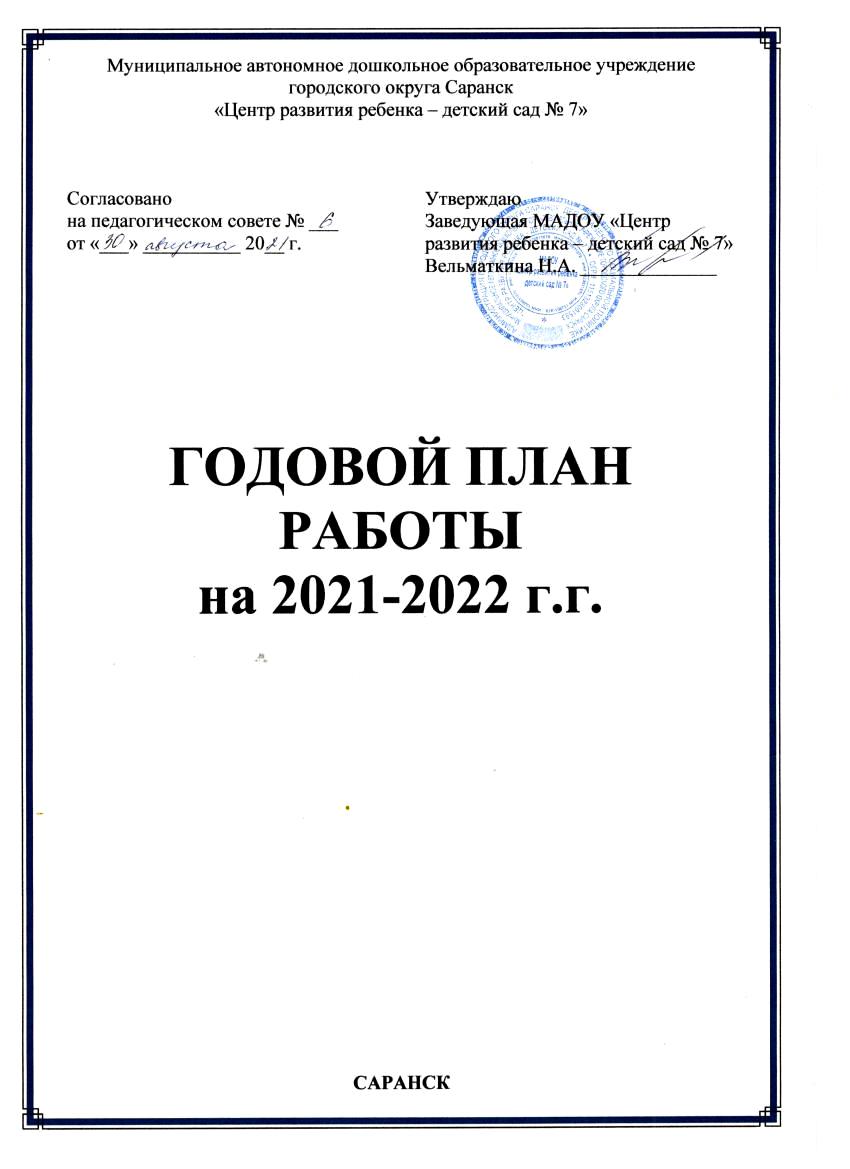 Содержание годового планированияМАДОУ «Центр развития ребенка – детский сад № 7»Общие сведения	41. Визитная карточка 	52. Основные задачи работы педагогического коллектива на 2021-2022 учебный год:	7Работа с кадрами	83. Схема работы с кадрами	94. Сведения по педагогическим кадрам 	105. Уровень квалификации педагогических кадров	156. Темы самообразования педагогических кадров	167. Перспективный план работы повышения квалификации 	198. Перспективный план работы по аттестации педагогических кадров	209. Открытые просмотры для воспитателей	2110. План работы «Школы молодого воспитателя»	2211. План работы творческой и инициативной группы	25Методическая работа	2812. Циклограмма проведения основных мероприятий на 2021-2022 учебный год	2913. Циклограмма заседаний педагогического Совета в течение 2021-2022 учебного года	3014. План работы ППк	35Работа с детьми	3815. Учебный план на 2021-2022 учебный год	3916. Календарный учебный график на 2021-2022 учебный год	4117. Расписание организованной образовательной деятельности	4218. Программы в МАДОУ «Центр развития ребенка - детский сад № 7»	4619.Содержание коррекционной работы……………………………………………………..4720. Расширение содержания дошкольного образования	5321. Физкультурно–оздоровительная работа с детьми 	5422. Циклограмма основных мероприятий с детьми	5523. План музыкальных развлечений на холодный период года	5624. План спортивных развлечений на холодный период года	5825. Внедрение национального компонента.	60Руководство и контроль	6126. Виды контроля	6227. План оперативного контроля на 2021-2022 учебный год	6328. Управленческая деятельность	6429. Циклограмма мероприятий по осуществлению контроля по сохранению и укреплению здоровья детей на 2021-2022 учебный год	6530. Календарный план мероприятий (конкурсов, фестивалей) для муниципальных дошкольных образовательных организаций городского округа Саранск на 2021-2022 учебный год	71Работа с родителями	7231. Программа изучения семьи воспитанника	7332. Методы изучения семьи	7433. Задачи работы с родителями	7534. План работы с родителями 	7635. Работа родительского комитета	8236. План работы клуба «Будущий первоклассник»	8337. План работы бесплатного консультативного пункта	8438. План совета по профилактике безнадзорности	8639. План работы с неблагополучными семьями 	88Лечебно-оздоровительная и профилактическая работа	9240. Работа по снижению заболеваемости	9341. План мероприятий по проведению санитарно-профилактической и санитарно-просветительской работы	9542. Школы здоровья для родителей	9643. Циклограмма по организации питания, охране, оздоровлению	9744. План работы по организации питания	10245. График дежурства на пищеблоке	103Взаимодействие с общественными и государственными организациями	10446. Деловое сотрудничество. Сотрудничество с государственными, общественными и частными организациями	10547. Работа с учреждениями города	10648. План работы со школой	108Административно-хозяйственная работа	10949. Структура управления ДОО.	11050 . Схема делегирования полномочий.	11151. График дежурства администрации	11252. Циклограмма проведения инструктивных совещаний с сотрудниками 	11353. План работы хозяйственной группы	11554. План проведения общих собраний трудового коллектива 	11755. Материально-техническое оборудование и финансы	11856. Оснащение педагогического процесса 	11957. План работы профсоюзного комитета	123Общие сведения1. Визитная карточка МАДОУ «Центр развития ребенка - детский сад № 7»Муниципальное автономное дошкольное образовательное учреждение городского округа Саранск «Центр развития ребенка - детский сад № 7» является юридическим лицом, имеет самостоятельный баланс, обособленное имущество.Дошкольное учреждение осуществляет свою образовательную, правовую и хозяйственную деятельность в соответствии с Федеральным законом от 29.12.2012г. №273-ФЗ «Об образовании в Российской Федерации»; Гражданским кодексом Российской Федерации; Налоговым кодексом Российской Федерации; Законом Российской Федерации «О защите прав потребителей»; Уставом МАДОУ «Центр развития ребёнка – детский сад № 7» и другими нормативными актами.МАДОУ обеспечивает воспитание, развитие, образование и оздоровление детей от 2 до 7 лет. В детском саду функционирует 12 групп. Списочный состав детей на 01.09.2021 – 385.Учреждение работает по режиму пятидневной недели. Продолжительность работы с 7.00 до 19.00. При приеме в детский сад заключается договор между МАДОУ и родителями ребенка. Занятия с детьми проводятся в наиболее оптимальное время с 9.00 до 11.30, с 16.00 до 17.00.Воспитательно-образовательную работу ведут 29 педагога, из них 1 старший воспитатель, 1 музыкальный руководитель, 22 воспитателя, 1 инструктор по физической культуре, 1 инструктор по плаванию, 1 педагог-психолог, 1 учитель-дефектолог, 1 педагог дополнительного образования.Основная цель работы коллектива – способствовать сохранению физического и психологического здоровья детей.Воспитательно-образовательный процесс строится на основе общеобразовательной программы дошкольного образования «От рождения до школы» под ред. Н.Е. Вераксы, Т.С. Комаровой, М.А. Васильевой.региональной «Мы в Мордовии живем»,парциальных программ: «Формирование навыков плавания у детей дошкольного возраста» Т.Н. Миточкина, О.В. Четайкина, Е.Н. ФилиповаПрограмма по музыкальному воспитанию детей дошкольного возраста «Ладушки» И. Коплунова, И. Новоскольцева.Программа психолого-педагогических занятий для дошкольников Н. Ю. Куражева;«Подготовка к школе детей с задержкой психического развития» С.Г. Шевченко2. Основные задачи работы педагогического коллектива МАДОУ «Центр развития ребенка - детский сад № 7» на 2021-2022 учебный год: Цель работы: создание благоприятных условий для полноценного проживания ребенком дошкольного детства, формирования основ базовой культуры личности, всестороннее развитие психических и физических качеств в соответствии с возрастными и индивидуальными особенностями, подготовка ребенка к жизни в современном обществе.Основные задачи работы:Формирование семейных ценностей у дошкольников, сохранение и укрепление здоровья детей их физического развития через совместную деятельность с семьями воспитанников.Совершенствование работы по формированию коммуникативной компетентности у детей используя современные технологии развития связной речи.Обеспечение условий для инициативы общения, проявления творческих возможностей через игру во всех видах детской деятельности.Работа по созданию условий, способствующих становлению художественно-эстетических основ личности ребенка с учётом современных требований.Формирование профессиональной компетентности педагогов в области освоения новых федеральных государственных образовательных стандартов дошкольного образования.Работа с кадрами3. Схема работы с кадрами 12. Схема де4. Сведения по педагогическим кадрам МАДОУ «Центр развития ребенка - детский сад № 7»5. Уровень квалификации педагогических кадров МАДОУ «Центр развития ребенка - детский сад № 7»6. Темы самообразования педагогических кадровМАДОУ «Центр развития ребенка - детский сад № 7»7. Перспективный план работы повышения квалификации МАДОУ «Центр развития ребенка – детский сад № 7»8. Перспективный план работы по аттестации педагогических кадров МАДОУ «Центр развития ребенка - детский сад № 7»План аттестации педагогических работников в 2021-2022 учебном году9. Открытые просмотры для воспитателейМАДОУ «Центр развития ребенка - детский сад № 7»План работы «Школы молодого воспитателя»Школа молодого воспитателя создается для организации и создания условий для профессионального роста начинающих педагогов.Наставники школы молодого воспитателя: Дувалкина Л. С. – ст. воспитатель (первая кв. категория);Судакова С. Ю. – воспитатель (первая кв. категория);Пьянзина К. Е. - воспитатель; (соотв. зан. должн);Казакова Н. Н. воспитатель; (первая кв. категория);Ивлиева О. С. – воспитатель; (первая кв. категория);Ганюхина О. С. - воспитатель; Малышина Н. С. воспитатель; (первая кв. категория);Бухаркина Н. А. воспитатель; (первая кв. категория);Куликова А. А. – воспитатель; (первая кв. категория);Семенова Е.С. – председатель профсоюзного комитета.Цель: повышение профессионального мастерства молодых педагогов по вопросу организации воспитательно-образовательной работы с детьми.Задачи:1.Обеспечить наиболее лёгкую адаптацию молодых специалистов в коллективе, в процессе адаптации поддержать педагога эмоционально, укрепить веру педагога в себя.2.Систематизировать знания молодых специалистов в области использования разнообразных форм и методов работы с детьми дошкольного возраста при проведении различных режимных моментов.3.Способствовать активному освоению способов взаимодействия с семьями воспитанников.4.Познакомить с возможностями и способами повышения профессиональной компетентности.5.Использовать эффективные формы повышения профессиональной компетентности и профессионального мастерства молодых специалистов, обеспечить информационное пространство для самостоятельного овладения ими профессиональными знаниями;Прогнозируемые результаты:По итогам данной работы воспитатели приобретут ряд профессиональных умений:•аналитические умения, позволяющие проводить анализ выполняемых в педагогическом взаимодействии с ребенком требований, оценивать данные требования;•умение применять психолого-педагогические знания в воспитательно-образовательной работе с ребенком;•умение планировать, подготавливать и осуществлять процесс воспитательно-образовательной работы с ребенком;•умение анализировать индивидуальные качества ребенка, и организовывать психолого-педагогическую поддержку развития ребенка;•прогностические умения, позволяющие учитывать специфику индивидуальности ребенка в воспитательно-образовательном процессе;•умение использовать современные инновационные технологии в образовательно-воспитательном взаимодействии с ребенком и др.Работа Школы молодого педагога детского сада проходит в форме лекций, практических занятий, мастер классов опытных педагогов дошкольного учреждения.План методической работы «Школы молодого воспитателя» на 2021-2022 учебный год11. План работы творческой и инициативной группыМАДОУ «Центр развития ребенка - детский сад № 7».Руководитель творческой группы: старший воспитатель Дувалкина Л. С.Члены творческой группы:Хаматдинова Е. П.Потапкина Н. И.Малышина Н. С.Салькаева Э. М.Казакова Н.Н.Захарова Т. А.Ивлиева О. С.Задачи: Совершенствование методов и форм воспитания и обучения, использование вариативных подходов передового педагогического опыта в воспитательно-образовательном процессе, формирование творчески активной личности, ориентирование на творческое использование новаторского опыта.Методическая работаЦиклограмма проведения основных мероприятий в МАДОУ «Центр развития ребенка - детский сад № 7»на 2021-2022 учебный годЦиклограмма заседаний педагогического Совета в течение 2021-2022 учебного годаМАДОУ «Центр развития ребенка - детский сад № 7»План работы психолого –педагогического консилиумаМАДОУ «Центр развития ребенка - детский сад № 7»Состав ППк МАДОУ «Центр развития ребенка - детский сад № 7»: ст. воспитатель – Дувалкина Л. С.Педагог – психолог Макаренко Е. А.учитель-дефектолог – Политаева Р.А.воспитатель – Захарова В. В.Работа с детьми15.Учебный планМАДОУ «Центр развития ребенка - детский сад № 7»на 2021-2022 учебный год16. Календарный учебный график МАДОУ «Центр развития ребенка - детский сад № 7» на 2021-2022 учебный год17. Расписание организованной образовательной деятельностиМАДОУ «Центр развития ребенка - детский сад № 7» на 2021-2022 уч. год18. Программы в МАДОУ «Центр развития ребенка - детский сад № 7»по состоянию на 01.09.2021г.19. Содержание коррекционной работы.Содержание коррекционной работы в соответствии с Федеральным государственный образовательным стандартом дошкольного образования (утв. приказом Министерства образования и науки РФ от 17 октября 2013г. № 1155). В Стандарте учитываются:1. Индивидуальные потребности ребенка, связанные с его жизненной ситуации и состоянием здоровья, определяются особые условия получения им образования (далее – особые образовательные потребности), индивидуальные потребности отдельных категорий детей, в том числе с ограниченными возможностями здоровья;2. Возможности освоения ребенком Программы на разных этапах ее реализации.Федеральный государственный образовательный стандарт дошкольного образования (далее - ФГОС) направлен на создание системы комплексной помощи детям с ограниченными возможностями здоровья в освоении основной образовательной программы дошкольного образования, коррекцию недостатков в физическом и (или) психическом развитии воспитанников, их социальную адаптацию и оказании помощи детям этой категории в освоении основной образовательной программы дошкольного образования.Программа коррекционной работы предусматривает создание специальных условий обучения и воспитания, позволяющих учитывать особые образовательные потребности детей с ограниченными возможностями здоровья посредством индивидуализации и дифференциации образовательного процесса.Получение детьми с ограниченными возможностями здоровья и детьми-инвалидами (далее - дети с ограниченными возможностями здоровья) образования является одним из основных и неотъемлемых условий их успешной социализации, обеспечения их полноценного участия в жизни общества, эффективной самореализации в различных видах профессиональной и социальной деятельности. Программа коррекционной работы — это комплексная программа по оказанию помощи детям с ограниченными возможностями здоровья в освоении основной образовательной программы дошкольного образования. Нормативно-правовой и документальной основой Программы коррекционной работы дошкольного образования являются:- Закон РФ «Об образовании» от 29 декабря 2012г. № 273-ФЗ; -Федеральный государственный образовательный стандарт дошкольного образования; - Постановление Главного государственного санитарного врача Российской Федерации от 28 января 2021 г. № 2 СП 2.4.3648-20 «Санитарно - эпидемиологические требования к организациям воспитания и обучения, отдыха и оздоровления детей и молодёжи»; - О создании условий для получения образования детьми с ограниченными возможностями здоровья и детьми-инвалидами. (Письмо МО РФ N АФ-150/06 от 18 апреля 2008 г.) - Об основных гарантиях прав ребенка в Российской Федерации (от 24 июля 1998 г. N 124-ФЗ) Цель работы: обеспечить системный подход к обеспечению условий для развития детей с ограниченными возможностями здоровья и оказание помощи детям этой категории в освоении основной образовательной программы дошкольного образования. Программа коррекционной работы на ступени дошкольного образования сформирована для контингента детей с ОВЗ, обучающихся в МАДОУ «Центр развития ребенка – детский сад № 7». Цель коррекционной работы - возможность освоения детьми с нарушениями основной общеобразовательной программы дошкольного образования и их интеграция в общеобразовательном учреждении. Планируемые итоговые результаты усвоения Программы едины как для нормально развивающихся детей, так и для детей с нарушениями речи. Программа коррекционной работы в группах компенсирующей направленности 5 - 6 и 6- 7 лет (ЗПР) в соответствии с ФГОС направлена на создание системы комплексной подготовки детей к обучению в школе. Программа коррекционной работы для детей с ОВЗ направлена на реализацию задач: 1. Своевременное выявление детей с трудностями адаптации, обусловленными ограниченными возможностями здоровья; 2. Определение особых образовательных потребностей детей с ограниченными возможностями здоровья (ОВЗ), детей - инвалидов; 3. Систематическое проведение необходимой профилактической и коррекционно - речевой работы с детьми с ОВЗ в соответствии с их индивидуальными и групповыми планами; 4. Оценка результатов помощи детям с ОВЗ и определение степени их готовности к школьному обучению; 5. Создание условий, способствующих освоению детьми с ОВЗ основной общеобразовательной программы дошкольного образования и их интеграции в образовательном учреждении. 6. Осуществление индивидуально ориентированной психолого-медико-педагогической помощи детям с ограниченными возможностями здоровья с учётом индивидуальных возможностей особенностей детей (в соответствии рекомендациями ТПМПК); 7. Оказание консультативной и методической помощи родителям (законным представителям) детей с ОВЗ по медицинским, социальным, правовым и другим вопросам; Содержание коррекционной работы определяют принципы: - Соблюдение интересов ребёнка. - Системность. Принцип обеспечивает единство диагностики, коррекции и развития, т.е. системный подход к анализу особенностей развития и коррекции нарушений детей с ОВЗ, а также всесторонний многоуровневый подход специалистов различного профиля, взаимодействие и согласованность их действий в решении проблем ребёнка; участие в данном процессе всех участников образовательного процесса. - Непрерывность. Принцип гарантирует ребёнку и его родителям (законным представителям) непрерывность помощи до решения проблемы или определения подхода к её решению. - Рекомендательный характер оказания помощи. Принцип обеспечивает соблюдение гарантированных законодательством прав родителей (законных представителей) детей с ОВЗ защищать права и интересы детей, включая обязательное согласование с родителями (законными представителями) вопроса о направлении (переводе) детей с ОВЗ в группы комбинированной направленности. Коррекционная работа включает в себя взаимосвязанные направления. Данные направления отражают её основное содержание: - диагностическая работа обеспечивает своевременное выявление детей с ОВЗ, проведение их комплексного обследования и подготовку рекомендаций по оказанию им психолого - медико - педагогической помощи в условиях образовательного учреждения; - коррекционно - развивающая работа обеспечивает своевременную специализированную помощь в освоении содержания обучения и коррекцию недостатков детей с ОВЗ в условиях дошкольного образовательного учреждения, способствует формированию коммуникативных, регулятивных, личностных, познавательных навыков; - консультативная работа обеспечивает непрерывность специального сопровождения детей с ОВЗ и их семей по вопросам реализации, дифференцированных психолого - педагогических условий обучения, воспитания, коррекции, развития и социализации воспитанников; - информационно - просветительская работа направлена на разъяснительную деятельность по вопросам, связанным с особенностями образовательного процесса для детей с ОВЗ, их родителями (законными представителями), педагогическими работниками. Характеристика содержания работы учителя-дефектолога Диагностическая работа включает: - своевременное выявление детей с ОВЗ; - комплексный сбор сведений о ребёнке на основании диагностической информации от специалистов разного профиля; - определение уровня актуального и зоны ближайшего развития воспитанника, выявление его резервных возможностей; - изучение развития эмоционально - волевой сферы и личностных особенностей воспитанников; - изучение социальной ситуации развития и условий семейного воспитания детей с ОВЗ; - изучение адаптивных возможностей и уровня социализации ребёнка с ОВЗ; - системный разносторонний контроль специалистов за уровнем и динамикой развития ребёнка; - анализ успешности коррекционно - развивающей работы.Коррекционно - развивающая работа включает: - выбор оптимальных для развития ребёнка с ОВЗ коррекционных программ/методик и приёмов обучения в соответствии с его особыми потребностями; - организацию и проведение специалистами индивидуальных и групповых коррекционно - развивающих занятий, необходимых для преодоления нарушений развития и трудностей обучения; - коррекцию и развитие высших психических функций; - развитие эмоционально - волевой сферы и личностных сфер ребёнка и психокоррекцию его поведения; - социальную защиту ребёнка в случаях неблагоприятных условий жизни при психотравмирующих обстоятельствах. Консультативная работа включает: - выработку совместных обоснованных рекомендаций по основным направлениям работы с детьми с ОВЗ; единых для всех участников образовательного процесса; - консультирование специалистами педагогов по выбору индивидуально - ориентированных методов и приёмов работы с воспитанниками с ОВЗ; - консультативную помощь в семье в вопросах выбора стратегии воспитания и приёмов коррекционного обучения ребёнка с ОВЗ. Информационно - просветительская работа предусматривает: - различные формы просветительской деятельности (лекции, индивидуальные беседы, консультирование, анкетирование, индивидуальные практикумы, информационные стенды, печатные материалы, СМИ, презентации, открытые мероприятия). Направленные на разъяснение участникам образовательного процесса - детям с ОВЗ, их родителям (законным представителям), педагогическим работникам - вопросов, связанных с особенностями образовательного процесса и сопровождения. В программе коррекционно-развивающей работы медико-психолого-педагогическое сопровождение понимается как сложный процесс взаимодействия сопровождающего и сопровождаемого, результатом которого является решение и действие, ведущее к прогрессу в развитии сопровождаемого. В детском саду создана служба, осуществляющая психолого-медико-педагогическое сопровождение детей с ограниченными возможностями здоровья, которая ведет ребенка на протяжении всего периода его обучения. В службу сопровождения входят специалисты: логопеды, музыкальный руководитель, воспитатели и медицинские работники - старшая медсестра ДОУ. Комплексное изучение ребенка, выбор наиболее адекватных проблеме ребенка методов работы, отбор содержания обучения осуществляется с учетом индивидуально-психологических особенностей детей. Основными направлениями работы службы сопровождения в течение всего периода обучения являются: 1.Диагностика познавательной, мотивационной и эмоционально-волевой сфер личности воспитанников. 2. Аналитическая работа. 3. Организационная работа (создание единого информационного поля детского сада, ориентированного на всех участников образовательного процесса - проведение больших и малых педсоветов, обучающих совещаний с представителями администрации, педагогами и родителями). 4. Консультативная работа с педагогами, воспитанниками и родителями. 5.Профилактическая работа (реализация программ, направленных на решение проблем межличностного взаимодействия). 6. Коррекционно-развивающая работа (индивидуальные и групповые занятия с детьми с ОВЗ). Консолидация усилий разных специалистов в области психологии, медицины, педагогики и коррекционной педагогики позволит обеспечить систему комплексного психолого - медико - педагогического сопровождения и эффективно решать проблемы ребёнка с речевыми нарушениями. Наиболее распространённые и действенные формы организованного взаимодействия специалистов на современном этапе - это служба сопровождения образовательного учреждения, которая представляет многопрофильную помощь ребёнку и его родителям (законным представителям), а также образовательному учреждению в решении вопросов, связанных с адаптацией, обучением, воспитанием, развитием детей с речевыми нарушениями. Психолого-педагогическое сопровождение ребенка можно рассматривать как комплексную технологию психолого-педагогической поддержки и помощи ребенку и родителям в решении задач развития, обучения, воспитания, социализации со стороны специалистов разного профиля, действующих координировано. Важное значение для обеспечения эффективной интеграции детей с ограниченными возможностями здоровья в образовательном учреждении имеет проведение информационно-просветительской, разъяснительной работы по вопросам, связанным с особенностями образовательного процесса для данной категории детей, со всеми участниками образовательного процесса - обучающимися (как имеющими, так и не имеющими недостатки в развитии), их родителями (законными представителями), педагогическими работниками. Форма организации занятий - подгрупповая и индивидуальная. При формировании подгрупп учитывается возраст детей, индивидуальный темп деятельности, его функциональное состояние, сходные по характеру и степени выраженности речевые нарушения. Состав подгрупп может меняться в течение года в зависимости от индивидуальных успехов каждого ребенка. Все остальное время во всех возрастных группах занимают индивидуальные занятия с детьми. Количество занятий, реализующих коррекционно-развивающие задачи, меняется в зависимости от периода обучения. И предусматривает проведение следующих видов подгрупповых занятий. Частота проведения индивидуальных занятий определяется характером и степенью выраженности речевого нарушения, возрастом и индивидуальными психофизическими особенностями детей, продолжительность индивидуальных занятий 10 - 15 минут. Индивидуальные занятия составляют существенную часть работы психолога, дефектолога, в течение каждого рабочего дня недели в целом. Они направлены на осуществлении коррекции индивидуальных речевых недостатков и иных недостатков психофизического развития воспитанников, создающие определённые трудности в овладении программой. Учёт индивидуальных занятий фиксируется в тетради посещаемости занятий детьми.20.Расширение содержания дошкольного образования(система дополнительного образования)в МАДОУ «Центр развития ребенка - детский сад № 7»на 2021-2022 уч. года.21.Физкультурно–оздоровительная работа с детьми в МАДОУ «Центр развития ребенка – детский сад № 7»22. Циклограмма основных мероприятий с детьми МАДОУ «Центр развития ребенка - детский сад № 7»23. План музыкальных развлечений на холодный период годаМАДОУ «Центр развития ребенка - детский сад № 7» на 2021-2022 учебный год.24. План спортивных развлечений на холодный период годаМАДОУ «Центр развития ребенка - детский сад № 7» на 2021-2022 учебный год.25. Внедрение национального компонента.Внедрение национально-регионального компонентаСистема и последовательность работы с детьми по приобщению их к мордовской национальной культуре и истории родного края может быть представлена следующим образом:.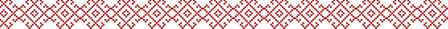 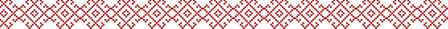 Руководство и контроль26. Виды контроля МАДОУ «Центр развития ребенка - детский сад № 7»	Итоговый 27.План оперативного контроля на 2021-2022 учебный год28. Управленческая деятельность МАДОУ «Центр развития ребенка - детский сад № 7»29. Циклограмма мероприятий по осуществлению контроля МАДОУ «Центр развития ребенка - детский сад № 7» по сохранению и укреплению здоровья детей на 2021-2022 учебный год30. Календарный план мероприятий (конкурсов, фестивалей) для муниципальных дошкольных образовательных организаций городского округа Саранск на 2021-2022 учебный годРабота с родителями31. Программа изучения семьи воспитанника МАДОУ «Центр развития ребенка - детский сад № 7»Технология организации взаимодействия ДОО с семьей32. Формы работы с родителямиМАДОУ «Центр развития ребенка - детский сад № 7»33. Задачи работы с родителями МАДОУ «Центр развития ребенка - детский сад № 7»Способствовать активному вовлечению семей воспитанников в образовательное пространство детского сада и привлечению их к сотрудничеству в вопросах развития детей.  Разработать критерии профессиональной деятельности педагогов, учитывающие уровень развития, их способности к самореализации в профессиональной деятельности.  Способствовать развитию толерантности сознания родителей, педагогов и детей.  Способствовать выработке у педагогов уважительного отношения к традициям семейного воспитания детей и признания приоритетности родительского права в вопросах воспитания ребенка.  Определять и удовлетворять потребности семей дошкольников, не охваченных системой дошкольного образования.34. План работы с родителями в МАДОУ «Центр развития ребенка - детский сад № 7» на 2021-2022 учебный год.Работа родительского комитета МАДОУ «Центр развития ребенка - детский сад № 7»36. План работы клуба «Будущий первоклассник»МАДОУ «Центр развития ребенка - детский сад № 7»на 2021-2022 учебный годЦель: Привлечение внимание родителей к проблеме подготовки детей к обучению в школе.Задачи:1. Ознакомление родителей с проблемами первоклассников и их причинами.2. Обучение практическим навыкам по формированию у ребенка готовности к обучению в школе.Принципы работы клуба:добровольность,компетентность,соблюдение педагогической этики.Сроки проведения: 1раз в 2 месяца.Категория участников: педагоги, родители детей группы общеразвивающей направленности от 5-ти до 7-ми лет.37. План работы бесплатного консультативного центра МАДОУ «Центр развития ребенка - детский сад № 7»Цель работы консультативного пункта:обеспечение единства семейного и общественного воспитания; формирование родительской компетентности;оказание всесторонней помощи родителям детей дошкольного возраста, воспитывающихся в условиях семьи по вопросам воспитания, обучения и развития личности ребенка дошкольного возраста.Задачи:знакомство с особенностями психического и физического развития детей на разных возрастных этапах;знакомство с современными системами семейного воспитания;пропаганда здорового образа жизни;содействие в приобщении детей к культурным и духовным ценностям;повышение правовой и педагогической культуры родителей.ПЛАН РАБОТЫ КОНСУЛЬТАЦИОННОГО ЦЕНТРАна 2021-2022 учебный год.38. План совета по профилактике безнадзорностисреди детей дошкольного возрастаМАДОУ «Центр развития ребенка - детский сад № 7»на 2021-2022 учебный год.ЦЕЛЬ:формирование комфортной социальной среды для дошкольников в условиях ДОО и семье.ЗАДАЧИ:профилактика безнадзорности, правонарушений несовершеннолетних и профилактика семейного неблагополучия;формирование у дошкольников системы ценностей, ориентированной на ведение образа жизни, соответствующего нормам общества;развитие деятельности МАДОУ на совершенствование системы ранней профилактики правонарушений и патриотического воспитания дошкольников;повышение потенциала семьи в вопросах профилактики правонарушений;вовлечение родителей семей «группы риска» в воспитательно-образовательную жизнь детского сада;обеспечение информационно-пропагандистской деятельности по формированию системы здорового образа жизни.39. План работы с неблагополучными семьями вМАДОУ «Центр развития ребенка - детский сад № 7»на 2021-2022 учебный годС целью профилактики и коррекции социального неблагополучия семей воспитателями ДОО проводится работа по повышению педагогической грамотности родителей, включение их в деятельность ДОО.Работая по взаимодействию со специалистами системы профилактики безнадзорности и правонарушений несовершеннолетних, ДОО формирует и реализовывает систему оказания комплексной помощи семье в оптимизации социального неблагополучия.Лечебно-оздоровительная и профилактическая работа40. Работа по снижению заболеваемостиМАДОУ «Центр развития ребенка - детский сад № 7»41. План мероприятий по проведению санитарно-профилактической и санитарно-просветительской работы с сотрудниками МАДОУ «Центр развития ребенка – детский сад № 7».42. Школы здоровья для родителей МАДОУ «Центр развития ребенка - детский сад № 7»43. Циклограмма по организации питания, охране, оздоровлению МАДОУ «Центр развития ребенка - детский сад № 7»44. План работы по организации питания МАДОУ «Центр развития ребенка - детский сад № 7»45. График дежурства на пищеблоке МАДОУ «Центр развития ребенка - детский сад № 7»Взаимодействие с общественными и государственными организациями46. Деловое сотрудничество. Сотрудничество с государственными, общественными и частными организациямиМАДОУ «Центр развития ребенка - детский сад № 7»47. Работа с учреждениями города МАДОУ «Центр развития ребенка - детский сад № 7»48. План работы со школой МАДОУ «Центр развития ребенка – детский сад № 7» на 2021-2022 учебный годЗадача: Создать благоприятные условия для совместной деятельности ДОО и школы, реализовать единую линию развития ребенка на этапе дошкольного и начального школьного обучения.Административно-хозяйственная работа49. Структура управления ДОО.1-ый уровень управления:2-ой уровень управления50 . Схема делегирования полномочий.51. График дежурства администрации МАДОУ «Центр развития ребенка - детский сад № 7»График приема населения по личным вопросам и родителей воспитанников МАДОУ «Центр развития ребенка - детский сад № 7»52. Циклограмма проведения инструктивных совещаний с сотрудниками на 2021-2022 учебный год МАДОУ «Центр развития ребенка - детский сад №7»53. План работы хозяйственной группы МАДОУ «Центр развития ребенка - детский сад № 7»54. План проведения общих собраний трудового коллектива МАДОУ «Центр развития ребенка – детский сад № 7»Задача: Создать условия для коллективного решения вопросов управления ДОО и организации образовательной деятельности55. Материально-техническое оборудование и финансы МАДОУ «Центр развития ребенка – детский сад № 7»56. Оснащение педагогического процесса МАДОУ «Центр развития ребенка – детский сад № 7»Предметно – развивающая среда ДОО оборудована мебелью, учебно-методическими пособиями, игрушками в соответствии с нормами и требованиями СанПиН. Все элементы образовательной среды дошкольного учреждения связанны между собой по содержанию, масштабу и художественно – эстетическому решению.В ДОО имеется:кабинет заведующего;методический кабинет;кабинет психолога;кабинет учителя-дефектолога;сенсорная комната;изо-студия;компьютерный класс;музыкально зал;спортивный зал;групповые помещения с учетом возрастных особенностей детей;помещения, обеспечивающие быт (прачечная, пищеблок);участки для прогулки детей.Для продуктивной и творческой деятельности детей и сотрудников ДОО в образовательно-воспитательном процессе задействованы технические средства обучения:Телевизоры – 12;DVD плеер – 12;музыкальный центр – 2;компьютеры - 25;Проектор -2;Принтер (сканер, ксерокс) - 13;Территория огорожена, ухожена. В достаточном количестве зеленых насаждений, разбиты цветники. На территории детского сада расположены 2 спортивные площадки.В ДОО функционирует 12 групп. Каждая группа имеет свое материально техническое обеспечение:- помещения (раздевальная, групповая, спальня, туалетная);- прогулочная площадка (малые формы, песочницы);- предметно-развивающую среду (материалы и оборудование для образовательного процесса).Групповые помещения В каждой возрастной группе созданы условия для самостоятельного, активного и целенаправленного действия детей во всех видах деятельности: игровой, двигательной, изобразительной, театрализованной, конструктивной, познавательной и т.д. Они содержат разнообразные материалы для развивающих игр и занятий. Организация и расположение предметов развивающей среды отвечает возрастным особенностям и потребностям детей. Расположение мебели, игрового и другого оборудования отвечают требованиям техники безопасности, санитарно-гигиеническим нормам, физиологии детей, что позволяет воспитанникам свободно перемещаться. В ДОО по возможности создаются все условия для охраны и укрепления здоровья детей, для их полноценного физического развития. В каждой возрастной группе имеется инвентарь и оборудование для физической активности детей. Детская мебель в группах по возможности подобрана в соответствии с ростом и возрастом детей. Имеются разнообразные уголки.В группе так же имеются: дидактические игрушки для сенсорного развития детей, а также для развития мелкой моторики (пазлы, мозаики, пирамидки, вкладыши, разрезные картинки, шнуровки); игровой материал для сюжетных игр (куклы, одежда для кукол, игровая мебель, строительный материал, машины, персонажи кукольных театров, уголок «ряженья», животные разных размеров и пр.); материал для музыкальных развлечений: магнитофон, барабаны, бубны, дудки, музыкальные молотки, погремушки; дидактический материал для развития сенсорных представлений, мелкой моторики руки, сюжетных игр; материалы и оборудование для продуктивной и творческой деятельности детей (листы бумаги и альбомы, кисти, краски, карандаши, фломастеры, пластилин, столы для работы с различными материалами, подставки для работы с пластилином, баночки для воды, мольберт и т.д.); игрушки для организации игр на прогулке;оформление соответствует возрастным требованиям и реализуемой программе.Содержание предметно-развивающей среды дошкольных групп отражает освоение детьми образовательных областей знаний:Для прослушивания детских музыкальных произведений, сказок в группах имеются проигрыватели CD дисков.С целью экологического воспитания в каждой группе есть уголки природы с различными муляжами овощей, фруктов, грибов, фигурками диких и домашних животных, насекомых, птиц, семенами, образцами неживой и живой природы, картинами о природе, о ее богатствах и другие дидактические пособия.Каждая группа имеет дидактические игры, пособия, методическую и художественную литературу, необходимые для организации разных видов деятельности.В целях художественно - эстетического развития в группах оборудованы уголки изо деятельности, мольберты, имеются различные виды бумаги, несколько видов карандашей, пластилин,  ножницы, трафареты, печати, шаблоны, краски, гуашь, восковые мелки, фломастеры, ножницы, кисти образцы народно-прикладного и декоративного творчества, природно - бросовый материал для создания коллажей, наглядный материал по ознакомлению с жанрами живописи, скульптурой и т.д. Детские работы используются для оформления интерьера детского сада.По конструированию в группах имеются различные виды конструкторов, в зависимости от возрастных возможностей детей: пластмассовые с различными видами соединений, деревянные, металлические, пазлы. Все они различаются по материалам и по видам сборки.Кроме этого собраны пособия для ознакомления дошкольников с социальным миром, краеведением, живой и неживой природой: карта мира, глобус, игры по ознакомлению дошкольников с правилами дорожного движения и др.Содержание речевых уголков соответствует возрастным особенностям детей. Воспитатели накопили богатый дидактический и методический материал, необходимы для организации различных видов деятельности детей.Для развития игровой деятельности во всех группах развернуты уголки для сюжетно - ролевых игр: «Семья», «Поликлиника», «Парикмахерская», «Театр», «Ателье», «АЗС», «Кафе», «Салон красоты», «Супермаркет», «Автомастерская», «Юный строитель», и т.д. В группах имеются уголки по ФЭМП, где есть наглядные пособия по всем разделам математики, мелкий раздаточный материал, условные мерки, геометрические тела и фигуры, емкости для измерения жидких и сыпучих тел, большое количество дидактических и развивающих игры по счету, по развитию логического мышления.В ДОО созданы условия для развития театрализованной деятельности детей.  В каждой возрастной группе отведены специальные места для театрализованной деятельности. Имеются разнообразные виды театров (настольный, пальчиковый и пр.). Имеется разнообразное оснащение для разыгрывания сценок и спектаклей (наборы кукол, ширмы для кукольного театра, костюмы, маски, театральные атрибуты и пр.). В группах имеются атрибуты, элементы костюмов для сюжетно-ролевых, режиссерских игр, игр-драматизаций.В методическом кабинете имеются: выход в сеть Интернет; наглядный материал, пособия для проведения всех видов образовательной деятельности, материал для консультаций, библиотека с методической литературой и периодической печатью. Ведется накопление материалов проведенных мероприятий для детей. В помещении ДОО расположены тематические информационные стенды.Музыкальный зал оборудован:музыкальным центром 1;цифровое пианино -1синтезатор – 1.детскими музыкальными инструментами (бубны, погремушки, металлофоны, маракасы, барабаны, ложки, трещотки и т. д.);музыкально - дидактическими играми и пособиями;фонотекой.Для реализации физкультурно-оздоровительного направления деятельности ДОО имеется:спортивное оборудование и инвентарь для организации двигательной активности детей в зале и на участке (мячи, обручи, скакалки, и т.п.), а также, гимнастические скамейки, картотека физических занятий и подвижных игр, физкультурных досугов и праздников.57. План работы профсоюзного комитета МАДОУ «Центр развития ребенка - детский сад № 7»№ п/пФ.И.О.Дата рожденияДолжностьОбразованиеОбразованиеКатегория№ п/пФ.И.О.Дата рожденияДолжностьОбразованиеОбразованиеКатегорияДувалкина Лилия Сергеевна18.04.1987старший воспитательвысшееФГБОУ ВПО МГУ им. Н.П. ОгареваПсихолог, преподаватель психологии / спец. «Психология» (2012)перваяДувалкина Лилия Сергеевна18.04.1987старший воспитательсреднее профессиональноеГОУ СПО «Ичалковский педагогический колледж им. С.М. Кирова» РМ Учитель изобразительного искусства и черчения с дополнительной подготовкой в области «Технология» / спец. «Изобразительное искусство и черчение» (2007)перваяДувалкина Лилия Сергеевна18.04.1987старший воспитательпрофессиональная переподготовкаГБОУДПО (ПК) С «МРИО»Воспитатель / Программа «Педагогика и методика дошкольного образования» (2014) перваяПолитаева Регина Анатольевна23.03.1972учитель-дефектологвысшее МГПИ им. Евсевьева Учитель и логопед специальной (вспомогательной) школы (1994)высшаяМакаренко Евгения Анатольевна15.12.1978педагог-психологвысшее ФГБОУ ВПО МГУ им. Н.П. ОгареваПсихолог, преподаватель психологии / спец. «Психология» (2015)Потапкина Наталья Ивановна10.07.1979музыкальный руководительвысшееМГПИ имени М.Е. Евсевьева Педагог дошкольного и дополнительного образования/ воспитатель (2017)Потапкина Наталья Ивановна10.07.1979музыкальный руководительвысшееФГБОУ ВО МГПИ им. М. Е. ЕвсевьеваБакалавр / «Педагогическое образование» (2019)Потапкина Наталья Ивановна10.07.1979музыкальный руководительвысшееМГПИ имени М.Е. Евсевьева Педагог дополнительного образования (вокально-инструментальное мастерство/ педагог дополнительного образования (2019)РатниковаНадеждаНиколаевна25.08.1984инструктор по физической культуревысшееГОУВПО «МГУ им. Н.П. Огарева»Педагог по физической культуре и учитель безопасности жизнедеятельности / спец. «Физическая культура» с дополнительной специальностью «Безопасность жизнедеятельности» (2008)перваяРатниковаНадеждаНиколаевна25.08.1984инструктор по физической культуревысшееФГБОУВПО «МГПИ имени М.Е. Евсевьева»Педагог-психолог / спец. «Педагогика и психология» (2013)перваяФедосеев Сергей Владимирович04.02.1987инструктор по плаваниювысшееГОУВПО «Российская правовая академияМинистерства юстиции Российской Федерации»  Юрист /спец. «Юриспруденция» (2009)Федосеев Сергей Владимирович04.02.1987инструктор по плаваниювысшееФГБОУ ВО «МГПИ им. М. Е. Евсевьева»Бакалавр / Педагогическое образование (2017)Хаматдинова Екатерина Павловна09.03.1992педагог дополнительного образованиясреднее профессиональноеГБОУ СПО (ССУЗ) "Саранское художественное училище им. Ф.В. Сычкова" Художник-живописец, преподаватель / спец. "Живопись"Хаматдинова Екатерина Павловна09.03.1992педагог дополнительного образованиявысшееФГБОУ ВО «МГПИ им. М. Е. Евсевьева»Бакалавр / Педагогическое образование (2019)Куликова Анна Александровна22.12.1988воспитательвысшееМГПИ им. М.Е. Евсевьева Олигофренопедагог, учитель логопед / спец. «Олигофренопедагогика» с дополнительной специальностью «Логопедия» (2003)перваяКуликова Анна Александровна22.12.1988воспитательпрофессиональная переподготовкаГБОУДПО «МРИО»Воспитатель / Программа «Педагогика и методика дошкольного образования» (2017)перваяМалышина НатальяСергеевна09.01.1985воспитательвоспитательвысшееГОУ ВПО «МГПИ им. Евсевьева»Организатор - методист дошкольного образования и педагог-психолог / спец. «Педагогика и методика дошкольного образования» с дополнительной специальностью «Педагогика и психология» (2008)Ромашина Кристина Сергеевна24.04.1993воспитательвысшееФГБОУ ВПО МГУ им. Н.П. Огарева Бакалавр / спец. "Лингвистика" (2015)Соответствие занимаемой должностиРомашина Кристина Сергеевна24.04.1993воспитательпрофессиональная переподготовкаФГБОУ ВПО МГУ им. Н.П. Огарева Преподаватель / спец. "Теория и методика преподавания иностранных языков" (2015)Соответствие занимаемой должностиРомашина Кристина Сергеевна24.04.1993воспитательпрофессиональная переподготовкаГБПОУ РМ «Ичалковский педагогический колледж» Воспитатель/ «Дошкольное образование» (2019) Соответствие занимаемой должностиБухаркина Наталья Александровна26.07.1992воспитательвысшееФГБОУ ВПО «МГУ им. Н.П. Огарева» Филолог преподаватель / спец. «Филология» (2015)перваяБухаркина Наталья Александровна26.07.1992воспитательпрофессиональная переподготовкаФГБОУВО «МГПИ имени М.Е. Евсевьева»Воспитатель / «Дошкольное и дополнительное образование» (2017)перваяРяхмятуллова Лиана Юнировна18.07.1999воспитательСредне-профессиональноеФГБОУВО «МГПИ имени М.Е. Евсевьева»Воспитатель детей дошкольного возраста/ Дошкольное образование (2019)Захарова Татьяна Валентиновна20.11.1979воспитательвысшееГОУ ВПО «МГПИ имени М.Е. Евсевьева»Педагог дошкольного образования, педагог психолог/Педагогика и методика дошкольного образования с дополнительной специальностью «Психология»Пьянзина Ксения Евгеньевна16.02.1991воспитательвысшееМГПИ им. М. Е. Евсевьева Организатор-методист дошкольного образования и педагог-психолог / спец. «Педагогика и методика дошкольного образования» с доп. специальностью «Педагогика и психология» (2013)Соответствие занимаемой должностиКазакова Наталья Николаевна04.02.1975воспитательвысшееМГУ им. Н.П. Огарева Филолог преподаватель русского языка и литературы / спец. «Филология» (1998)перваяКазакова Наталья Николаевна04.02.1975воспитательпрофессиональная переподготовкаФГБОУВО «МГПИ имени М.Е. Евсевьева»Воспитатель / «Дошкольное образование» (2016)перваяГанюхина Ольга Сергеевна09.09.1987воспитательвысшееГОУ ВПО «МГПИ имени М.Е. Евсевьева»Учитель русского языка и литературы / спец. Русский язык и литература» (2008)Ганюхина Ольга Сергеевна09.09.1987воспитательпрофессиональная переподготовкаФГБОУВПО «МГПИ имени М.Е. Евсевьева»Воспитатель / «Дошкольное образование» (2017)Герасимова Анастасия Ивановна27.10.1985воспитательвысшееФГБОУ ВПО «МГУ им. Н.П. Огарева» Филолог преподаватель / спец. «Филология» (2008)высшаяГерасимова Анастасия Ивановна27.10.1985воспитательпрофессиональная переподготовкаГБУДПО «МРИО»Воспитатель / «Дошкольное образование» (2015)высшаяКамышникова Анна Федоровна18.01.1996воспитательвысшееФГБОУ «МГПИ имени М.Е. Евсевьева»Воспитатель / «Дошкольное и дополнительное образование» (2019)КоноваловаОльгаЕвгеньевна23.01.1986воспитательвысшееГОУ ВПО «МГПИ имени М.Е. Евсевьева»Учитель русского языка и литературы / спец. Русский язык и литература» (2008)высшаяКоноваловаОльгаЕвгеньевна23.01.1986воспитательпрофессиональная переподготовкаФГБОУВПО «МГПИ имени М.Е. Евсевьева»Воспитатель / «Дошкольное образование» (2015)высшаяСудакова Светлана Юрьевна28.09.1994воспитательсреднее профессиональноеИчалковское пед. училище им. С.М. Кирова РМ Учитель начальных классов / Преподавание в начальных классах (2014)перваяСудакова Светлана Юрьевна28.09.1994воспитательвысшееФГБОУВО «МГПИ имени М.Е. Евсевьева»Воспитатель / «Дошкольное и дополнительное образование» (2019)перваяМорозоваЕвгенияАлександровна08.03.1989воспитательвысшееФГБОУВО «МГПИ имени М.Е. Евсевьева»Бакалавр / «Педагогическое образование» (2017)перваяЕлаеваЕкатеринаИвановна28.04.1984воспитательвысшееГОУ ВПО «МГПИ имени М.Е Евсевьева»Учитель-олигофренопедагог и учитель-логопед / спец. «Олигофренопедагогика»перваяСероглазова Наталья Васильевна07.02.1976воспитательвысшееФГБОУ ВПО МГПИ им. Евсевьева Организатор-методист дошкольного образования / спец. «Педагогика и методика дошкольного образования» (2014)высшаяСеменова Елена Сергеевна10.04.1982воспитательвысшееГОУ ВПО МГУ им. Н.П. Огарева Психолог-преподаватель / спец. "Психология" (2004)высшаяСеменова Елена Сергеевна10.04.1982воспитательпрофессиональная переподготовкаГБУДПО «МРИО»Воспитатель / «Педагогика и методика дошкольного образования» (2017)высшаяХаритонова Елена Валентиновна11.03.1975воспитательвысшееМГПИ им. ЕвсевьеваМетодист по дошкольному воспитанию, воспитатель в детском саду / спец. «Дошкольная педагогика и психология» (1996)высшаяХаритонова Елена Валентиновна11.03.1975воспитательпрофессиональная переподготовкаМГУ им. Н.П. Огарева «Практическая психология» (1998)высшаяЗахарова Валентина Викторовна05.01.1981воспитательвысшееМГПИ им. М.Е. Евсевьева Олигофренопедагог, учитель логопед / спец. «Олигофренопедагогика» с дополнительной специальностью «Логопедия» (2003)высшаяЗахарова Валентина Викторовна05.01.1981воспитательпрофессиональная переподготовкаФГБОУВО «МГПИ имени М.Е. Евсевьева»Воспитатель / «Дошкольное образование» (2016)высшаяИвлиева Ольга Сергеевна14.12.1990воспитательвысшееФГБОУ ВПО МГУ им. Н.П. ОгареваПсихолог, преподаватель психологии / спец. «Психология» (2014)перваяИвлиева Ольга Сергеевна14.12.1990воспитательпрофессиональная переподготовкаФГБОУВПО «МГПИ имени М.Е. Евсевьева»Воспитатель / «Дошкольное образование» (2015)перваяДевяткина Анна Алексеевна08.07.1986воспитательвысшееГОУ ВПО «МГПИ имени М.Е. Евсевьева»Организатор –методист дошкольного образования и педагог –психолог/ Педагогика и методика дошкольного образования с дополнительной специальностью «Педагогика и психология»Салькаева Эльвира Маратовна12.05.1999воспитательсреднее профессиональноеФГБОУВО «МГПИ имени М.Е. Евсевьева»Учитель начальных классов / Преподавание в начальных классах (2019)Салькаева Эльвира Маратовна12.05.1999воспитательпрофессиональная переподготовка ФГБОУВО «МГПИ имени М.Е. Евсевьева»Воспитатель / «Дошкольное образование с основами гувернерского дела» (2021)Наименование должностиВсего имеют категориюВысшая категорияПервая категорияСоответствиезанимаемой должностиНе аттестованыИз нихИз нихИз нихИз нихИз нихНаименование должностиВсего имеют категориюВысшая категорияПервая категорияСоответствиезанимаемой должностиНе аттестованыАтте-стов.-сявысшаявысшаяперваяперваяНаименование должностиВсего имеют категориюВысшая категорияПервая категорияСоответствиезанимаемой должностиНе аттестованыАтте-стов.-сяПодтв.ВновьПодтв.вновьЗаведующая0000100000Ст. воспитатель1010010100Воспитатели15672780602Музыкальный руководитель0000110001Инструктор по физической культуре1010000000Педагог-психолог0000110001Учитель-дефектолог1100000000Инструктор по плаванию0000110001Педагог дополнительного образования0000110001Итого1951421280504№ФИОДолжностьТема самообразованияФорма отчета1.Дувалкина Лилия СергеевнаСтарший воспитатель«Совершенствование эффективных форм работы методического сопровождения педагогов в целях повышения уровня профессиональной компетентности, повышения качества реализации воспитательно-образовательного процесса в рамках ФГОС ДО»2Ратникова Надежда НиколаевнаИнструктор по физической культуреФормирование осознанного отношения к своему здоровью у детей от 3 до 7 лет.3Федосеев Сергей ВладимировичИнструктор по плаваниюПлавание как средство коррекции нарушения осанки у дошкольников.4Потапкина Наталья ИвановнаМузыкальный руководительРазвитие музыкальных способностей детей дошкольного возраста посредством музыкально-ритмической деятельности.5Макаренко Евгения АнатольевнаПедагог-психологРазвитие произвольного внимания детей дошкольного возраста6ПолитаеваРегинаАнатольевнаУчитель-дефектологИспользование здоровьесберегающих технологий при обучении детей с ЗПР7Хаматдинова Екатерина ПавловнаПедагог дополнительного образованияЭстетическое воспитание по средству нетрадиционного рисования.8Куликова Анна АлександровнаВоспитательНравственно-патриотическое воспитание детей старшего дошкольного возраста.9РомашинаКристина СергеевнаВоспитатель Краеведение как средство нравственно-патриотического воспитания дошкольников10МалышинаНатальяСергеевнаВоспитательФормирование патриотического отношения у младших дошкольников11Ряхмятуллова Лиана ЮнировнаВоспитательПатриотическое воспитание в ДОУ через разные педагогические деятельности12Бухаркина Наталья АлександровнаВоспитательВлияние игровой деятельности на развитие речи у детей.13Захарова Татьяна АлефтиновнаВоспитатель Развитие творческих способностей детей младшего дошкольного возраста посредством использования нетрадиционной техники рисования 14Пьянзина Ксения ЕвгеньевнаВоспитатель Влияние устного народного творчества на развитие речи детей 3-4 лет.15Казакова Наталья Николаевна ВоспитательДидактические игры по экологии в развитии речи детей.16Ганюхина Ольга СергеевнаВоспитательМоделирование как средство формирования связной речи детей старшего возраста.17Комышникова Анна ФедоровнаВоспитательПознавательно-исследовательская деятельность детей дошкольного возраста.18Герасимова Анастасия ИвановнаВоспитатель Опытно – экспериментальная деятельность с детьми младшего дошкольного возраста.19КоноваловаОльга ЕвгеньевнаВоспитательРазвитие связной речи детей старшего дошкольного возраста посредством наглядно-иллюстративного материала.20Судакова Светлана ЮрьевнаВоспитательЭкологическое воспитание дошкольников через ознакомления с природой родного края.21Морозова Евгения АлександровнаВоспитательПознавательно-исследовательская деятельность детей старшего дошкольного возраста.22Елаева ЕкатеринаИвановнаВоспитательРечевое развитие детей дошкольного возраста посредством театрализованной деятельности23Сероглазова Наталья ВасильевнаВоспитательФормирование нравственных качеств у детей дошкольного возраста посредством художественной литературы.24Семенова Елена Сергеевна ВоспитательЭкологическое воспитание в детском саду старшего дошкольного возраста25Захарова Валентина Викторовна ВоспитательРазвитие познавательных способностей дошкольников в процессе изобразительной деятельности. 26Харитонова Елена Владимировна ВоспитательВоспитание дошкольников посредством трудовой деятельности 27Ивлиева Ольга СергеевнаВоспитательРазвитие не традиционной техники рисования 28Салькаева Эльвира МаратовнаВоспитательВлияние устного народного творчества на развитие речи детей дошкольного возраста 29Девяткина Анна АлексеевнаВоспитатель Дидактическая игра, как форма обучения детей дошкольного возраста№Ф.И.О. педагоговДолжность2019-20212021-20212022-20231Дувалкина Л.С.ст. воспитатель++2Политаева Р.А.учитель-дефектолог+3Макаренко Е. А.Педагог-психолог++4Ратникова Н.Н.инструктор по ф.к.+5Федосеев С. В.инструктор по плаванию+6Потапкина Н. И.Музыкальный руковод.+7Хаматдинова Е. П.педагог доп. обр.+8Куликова А. А.воспитатель+9Ромашина К. С.воспитатель+10Малышина Н.С.воспитатель+11Бухаркина Н. А.воспитатель+12Ряхмятуллова Л. Ю.воспитатель+13Захарова Т. А.воспитатель+14Пьянзина К. Е.воспитатель+15Казакова Н.Н.воспитатель+16Ганюхина О. С.воспитатель+17Комышникова А. Ф.воспитатель+18Герасимова А. И.воспитатель+19Коновалова О.Е.воспитатель+20Судакова С. Ю.воспитатель+21Морозова Е.А.воспитатель+23Сероглазова Н.В.воспитатель+24Семенова Е.С.воспитатель+25Харитонова Е.В.воспитатель+26Захарова В.В.воспитатель+27Ивлиева О. С.воспитатель+28Девяткина А. А.воспитатель+29Салькаева Э. М.воспитатель+№ п/пФ.И.О. работниковДолжностьработника(по которой аттестуется)Датапоследнейаттестации (отметьте категорию или соответствие)На какую категорию или соответствиебудет аттестовыватьсяГрафик проведения аттестацииГрафик проведения аттестацииГрафик проведения аттестацииГрафик проведения аттестацииГрафик проведения аттестацииГрафик проведения аттестации№ п/пФ.И.О. работниковДолжностьработника(по которой аттестуется)Датапоследнейаттестации (отметьте категорию или соответствие)На какую категорию или соответствиебудет аттестовываться6 октября2021г.17 ноября2021 г15 декабря2021 г.9 февраля 2021 г.9 марта 2021 г.11 мая 2021 г.1.Макаренко Евгения АнатольевнаПедагог-психолог-П+2.Казакова Наталья Николаевнавоспитатель29.11.2017г.(П)В+3.Судакова Светлана Юрьевна воспитатель22.05.2017г.(П)В+4.Ганюхина Ольга Сергеевнавоспитатель-П+5.Пьянзина Ксения Евгеньевнавоспитатель17.10.2019г. (С)П+6Дувалкина Лилия Сергеевна старший воспитатель 23.05.2018г. (П)П+7.Потапкина Наталья Ивановна музыкальный руководитель -П+8.Бухаркина Наталья Александровнавоспитатель21.12.2017г. (П)В+9.Хаматдинова Екатерина Павловнапедагог дополнительного образования -П+10.Малышина Наталья Сергеевнавоспитатель22.05.2019 г.(П)В+11.Федосеев Сергей Владимировичвоспитатель-П+12. Ивлиева Ольга Сергеевнавоспитатель22.05.2017г.(П)В+13. Куликова Анна Александровнавоспитатель21.12.2017г.(П)В+№ТемаДата проведенияОтветственный1Интегрированное занятие в подготовительной группе на основе интеллектуальной игры: «Что? Где? Когда?»СентябрьДувалкина Л. С.2.Интегрированное занятие в подготовительной группе: «Умники и умницы»СентябрьКазакова Н. Н.3ООД по окружающему миру «Как мы помогали профессору Почемучкину».ОктябрьСудакова С. Ю.4ООД по окружающему миру «Путешествие в мир живой природы»ОктябрьГанюхина О. С.5ООД по художественно-эстетическому развитию «Музыка в картинках»НоябрьПотапкина Н. И.6Интегрированное занятие по развитию речи и познавательному развитию «Путешествие с Колобком»НоябрьБухаркина Н. А.7ООД по художественно-эстетическому развитию «Поздняя осень»Декабрь Хаматдинова Е. П.8ООД по ФЭМП «Стоит в поле теремок»ДекабрьМалышина Н. С.9ООД по плаванию «Царство Нептуна»ЯнварьФедосеев С. В.10.ООД по развитию речи «В гости к сказке»Январь Куликова А. А.11.ООД по развитию речи «Сундучок сказок»Февраль Ивлиева О. С.12.ООД по физическому развитию «В стране Здоровячка»ФевральРатникова Н. Н.13Интегрированное занятие по окружающему миру и развитию речи «Знакомство с Красной книгой».Март Салькаева Э. М.14.Интегрированное занятие по развитию речи, познавательному развитию и художественно-эстетическому развитию «Сундучок сказок» МартРомашина К. С.№Содержание работы.СрокиОтветственные1.Анкетирование (выявление потребностей молодых педагогов). Ознакомление педагогов со Школой молодого воспитателя, как одной из форм педагогических объединений. Ознакомление с Положением о Школе молодого педагога.Ознакомление с планом работы на год. Домашнее задание: составить планирование режимных моментов по своей возрастной группе на неделю.СентябрьСтаршийвоспитатель Дувалкина Л. С. Педагог - психолог Макаренко Е. А.2.Тема: «Рекомендации к проведению и подготовке ООД в ДОУ по речевому развитию».Мастер-класс ООД воспитателя Судакова С. Ю. Домашнее задание: составить конспект ООД по речевому развитию для своей возрастной группы.ОктябрьСтаршийвоспитатель Дувалкина Л.С.Воспитатель: Судакова С. Ю. 3.Тема: «Рекомендации к проведению и подготовке ООД в ДОУ по познавательному развитию (окружающий мир)».Мастер-класс ООД воспитателя Куликова А. А. Домашнее задание: составить конспект ООД по познавательному развитию (окружающий мир).НоябрьСтаршийвоспитатель Дувалкина Л.С Воспитатель –Куликова А. А.4. Тема: «Формы работы с родителями». Домашнее задание: провести анкетирование родителей в своей возрастной группе.ДекабрьСтаршийвоспитатель Дувалкина Л. С. Ивлиева О. С.5.Тема: «Применение ИКТ в воспитательно-образовательном процессе». Домашнее задание: подготовить презентацию для использования в своей возрастной группе на тему: «Дикие и домашние животные».ЯнварьСтаршийвоспитатель Дувалкина Л. С.6.Тема: «Организация и проведение прогулки в детском саду».Домашнее задание: разработать конспект прогулки на неделю.МартСтаршийвоспитатель Дувалкина Л. С. Воспитатель Малышина Н. С.7.Тема: «Рекомендации к проведению и подготовке ООД в ДОУ по художественно эстетическому развитию (рисование)».Мастер-класс ООД по рисованию воспитателя Ганюхина О. С.Домашнее задание: составить конспект ООД по художественно эстетическому развитию (рисование).АпрельСтаршийвоспитатель Дувалкина Л. С. Воспитатель – Ганюхина О. С.8.Тема: «Планирование воспитательно – образовательного процесса в летний оздоровительный период».Домашнее задание: составить тематическое планирование на летний период.Подведение итогов работы школы молодого воспитателя за год.МайСтаршийвоспитатель Дувалкина Л. С. Воспитатель – Бухаркина Н. А.МесяцСодержание работыОтветственныесентябрьЗаседание №1.1.Согласование направления работы творческой группы.  Утверждение состава творческой группы, плана работы, объема и перечня мероприятий на 2021-2022 учебный год2. Проведение мероприятия для детей «Азбука безопасности»3. Конкурс для педагогов: методическая разработка «Азбука безопасности»4. Разработка и утверждение положения о смотр - конкурсе «Синичкин день» на лучшую кормушку для птиц (внутри детского сада)Руководитель,члены творческой группыоктябрь1. Организация смотр - конкурса «Синичкин день» на лучшую кормушку для птиц.2. Проведение утренников во всех возрастных группах.3. Организация и проведение тематических занятий ко Дню пожилого человека: «Старость надо уважать», «Лучший помощник для дедушки и бабушки», «Наши родные бабушка и дедушка»4. Разработка и утверждение положения о конкурсе методических разработок педагогов «Вечкевикс мастор» («Любимая земля») (внутри детского сада)5. Разработка и утверждение положения о конкурсе «Лучшее видео - поздравление для мам» среди групп.6. Оформление фотозоны «Дары осени»Руководитель,члены творческой группыноябрьЗаседание №21. Организация и проведение конкурса методических разработок педагогов «Вечкевикс мастор» (внутри детского сада)2. Организация и проведение конкурса «Лучшее видео - поздравление для мам» среди групп.Разработка и утверждение положения смотра - конкурса «Новогоднее волшебство» (внутри детского сада)Организация выставки творческих мам ДОУ «Мамы руки золотые»Руководитель,члены творческой группыдекабрь1. Организация конкурса творческих семейных работ по теме «Новогоднее волшебство»3. Разработка и утверждение положения о смотре-конкурсе «Экология и мы» (внутри детского сада)5. Разработка и утверждение положения о смотре-конкурсе «Самый лучший зимний участок» (внутри детского сада)Ст.вос-ль,Воспитатели,Муз.рук-ль,Физ. инстр.январь1. Разработка и утверждение положения о смотре-конкурсе «Лучшая кормушка для птиц» (в рамках Всероссийского эколого-культурной акции «Покормите птиц зимой») (внутри детского сада)2. Разработка и утверждение положения о проведении онлайн – флешмоба «Папа может» (в рамках тематической недели, посвященной Дню защитника Отечества») (внутри детского сада)2. Организация и проведение о смотр-конкурса «Экология и мы» (внутри детского сада)3. Помощь в подготовке и составление портфолио для участника конкурса «Воспитатель года»4. Организация и проведение смотра-конкурса «Самый лучший зимний участок»Руководитель,члены творческой группы.февральЗаседание №3«Защитники Отечества» - поздравления к 23 февраля.2. Организация онлайн – флешмоба «Папа может» (в рамках тематической недели, посвященной Дню защитника Отечества») (внутри детского сада)Организация и проведение смотра-конкурса «Лучшая кормушка для птиц» (в рамках Всероссийского эколого-культурной акции «Покормите птиц зимой») (внутри детского сада)Разработка и утверждение положения о смотре - конкурсе для педагогов на лучший уголок театрализованной деятельности в группах детского садаРуководитель,члены творческой группымартОрганизация и проведение праздника «Широкая масленица»«Прекрасный день – 8 марта» поздравления воспитанников. Организация выставки семейных фото воспитанников с мамами, бабушками «8 марта - день особый»Организация смотр - конкурса для педагогов на лучший уголок театрализованной деятельности в группах детского сада (внутри детского сада)5. Разработка и утверждение положения о смотре-конкурсе «Лучший огород на окне» (внутри детского сада)6. Разработка и утверждение положения о смотре-конкурсе «Пасхальная мастерская» (внутри детского сада)Руководитель,члены творческой группыапрель1. Организация и проведение развлечения «День смеха»2. Разработка плана мероприятий «День открытых дверей»3. Организация и проведение конкурса для педагогов «Экологическая копилка» (книжки – малышки, памятки, мини-журналы по организации ознакомления с природой родного края, экологией Мордовии) (внутри детского сада)4. Разработка положения смотра-конкурса «Открытка для фронтовика» (внутри детского сада)5. Разработка сценария праздника к 9 мая «Праздник, посвящённый Дню Победы!»6. Организация и проведение выставки детского творчества «Пасхальная мастерская»Руководитель,члены творческой группымайЗаседание №41. Организация и проведение праздника посвящённый Дню Победы.3. Организация и проведение смотра-конкурса «Открытка для фронтовика»4. Организация и участие в акции «Георгиевская ленточка», «Окна победы», «Сад памяти» и др.5. Отчет о проделанной работе творческой группы за 2021-2022 учебный год.Руководитель,члены творческой группыМероприятияМесяцыМесяцыМесяцыМесяцыМесяцыМесяцыМесяцыМесяцыМесяцыМесяцыМесяцыМесяцыОтветственныйМероприятия910111212345678ОтветственныйПедсоветы++++++ЗаведующаяСт. воспитательСеминар-практикум++Ст. воспитательКонсультации+++Ст. воспитательОткрытые просмотры++++++++Ст. воспитательВоспитателиКружковая работаДва раза в неделюДва раза в неделюДва раза в неделюДва раза в неделюДва раза в неделюДва раза в неделюДва раза в неделюДва раза в неделюДва раза в неделюДва раза в неделюДва раза в неделюДва раза в неделюРуководители кружковПраздники1 раз в месяц1 раз в месяц1 раз в месяц1 раз в месяц1 раз в месяц1 раз в месяц1 раз в месяц1 раз в месяц1 раз в месяц1 раз в месяц1 раз в месяц1 раз в месяцМузыкальный руководительПедагогические часыКаждый вторникКаждый вторникКаждый вторникКаждый вторникКаждый вторникКаждый вторникКаждый вторникКаждый вторникКаждый вторникКаждый вторникКаждый вторникКаждый вторникСт. воспитательВыставки1 раз в месяц1 раз в месяц1 раз в месяц1 раз в месяц1 раз в месяц1 раз в месяц1 раз в месяц1 раз в месяц1 раз в месяц1 раз в месяц1 раз в месяц1 раз в месяцСт. воспитательКонкурсы1 раз в месяц1 раз в месяц1 раз в месяц1 раз в месяц1 раз в месяц1 раз в месяц1 раз в месяц1 раз в месяц1 раз в месяц1 раз в месяц1 раз в месяц1 раз в месяцСт. воспитательДни открытых дверей1 раз в квартал1 раз в квартал1 раз в квартал1 раз в квартал1 раз в квартал1 раз в квартал1 раз в квартал1 раз в квартал1 раз в квартал1 раз в квартал1 раз в квартал1 раз в кварталЗаведующаяАнкетированиеПо плануПо плануПо плануПо плануПо плануПо плануПо плануПо плануПо плануПо плануПо плануПо плануСт. воспитательРабота по оснащению методического кабинетаПостоянноПостоянноПостоянноПостоянноПостоянноПостоянноПостоянноПостоянноПостоянноПостоянноПостоянноПостоянноСт. воспитательИзучение, обобщение педагогического опытаВ течение годаВ течение годаВ течение годаВ течение годаВ течение годаВ течение годаВ течение годаВ течение годаВ течение годаВ течение годаВ течение годаВ течение годаЗаведующая№Темы педсоветовСроки Ответственные 1.Тема: «Развитие речевой у дошкольников: проблемы, пути решения»Цель:повышение компетентности и успешности педагогов в обучении развития речи у детей дошкольного возраста. Содержание Отчет о результатах выполнения решений предыдущего педагогического совета (заведующего ДОО) Выступление на тему: «Развитие речи детей дошкольного возраста»3. Аналитическая справка по итогам тематического контроля «Развитие речи у детей в условиях ДОУ» 4. Выступление на тему: «Использование мнемотехники, мнемотаблицы в работе с детьми»5. Выступление на тему: «Дидактический синквейн как средство развития речи старших дошкольников» (из опыта работы)6. Выступление на тему: «Логоритмика - нестандартный подход к заучиванию стихотворений детьми дошкольного возраста» (из опыта работы)7. Выступление на тему: «Интернет игры»8.. Принятие проект решения. ОктябрьЗаведующая,ст. воспитатель, педагогический коллектив2.Тема «Развитие творческого потенциала личности дошкольника через организацию работы по художественно-эстетическому развитию»Цель: совершенствовать работу по художественно-эстетическому воспитанию детей, выявить и уточнить наиболее интересные подходы в работе, выполнить знания педагогов в области. Создать творческую атмосферу в коллективе.Содержание Отчет о результатах выполнения решений предыдущего педагогического совета (заведующего ДОО) Аналитическая справка по результатам тематического контроля. Выступление на тему: «Значение художественно-эстетического воспитания в развитии дошкольников».Мастер-класс «Развитие художественно-творческих способностей детей дошкольного возраста в процессе продуктивной деятельности»Выступление на тему: «Влияние изобразительной деятельности на успешность адаптации к ДОУ детей раннего возраста». (из опыта работы)Обсуждение с воспитателями, как знакомить детей с декоративно-прикладным искусством в разных возрастных группах.Выступление на тему: «Опыт использования игр-забав в младшей группе»Принять проект решенияДекабрьЗаведующая,ст. воспитатель, педагогический коллектив3.Тема: «Организация предметно-пространственных сред для разнообразной игровой деятельности дошкольников»Цель: повысить качество работы и значимость организации предметно-пространственных сред для разнообразной игровой деятельности дошкольников в ДОО.Содержание Отчет о результатах выполнения решений предыдущего педагогического совета (заведующего ДОО) Выступление на тему: «Создание предметно-развивающих сред для игровой деятельности с учетом возрастных особенностей детей и тематики образовательной деятельности» Обсудить организацию игр в разных возрастных группах (воспитатели)Проанализировать, как влияет игротерапия на поведенческую сферу детей (педагог-психолог).Итоги тематического контроля  Принять проект решенияФевральЗаведующая,ст. воспитатель, педагогический коллектив4.Тема: «Как воспитать в детях бережное отношение к природе. Экологическое воспитание дошкольников»Цель: совершенствование и повышение качества работы в детском саду по формированию экологической культуры.Содержание Отчет о результатах выполнения решений предыдущего педагогического совета (заведующего ДОО) Охарактеризовать условия необходимые для решения задач экологического воспитания. Решить совместно с воспитателями проблемные ситуации.Презентовать памятки для родителей на темы: «Как наше здоровье и настроение связанны с заботой об окружающей среде», «Наша планета – цветущий сад» (воспитатели) Самоанализ работы по экологическому воспитанию. (воспитатели) Результаты тематической проверкиПодведение итогов.Апрель5.Тема: «Итоги работы за 2021-2022 учебный год. »Цель: Анализ и оценка качества педагогического процесса за 2021-2022 учебный год Содержание Отчет о результатах выполнения решений предыдущего педагогического совета (заведующего ДОО) Отчеты воспитателей о проделанной работе за учебный год.Отчеты о проделанной работе за учебный год музыкальных руководителей.Отчеты о проделанной работе за учебный год инструктора по физической культуре.Отчеты о проделанной работе за учебный год творческой группы.Отчеты педагогов по самообразованию.Отчеты о проделанной работе за учебный год педагогов дополнительного образования.Отчет о выполнении годового плана за 2021-2022 учебный год.Результаты просмотра итоговых занятий. Утверждение плана работы, режима дня в группах и сетки ООД специалистов на летне-оздоровительный период МайЗаведующая,ст. воспитатель, педагогический коллектив6.Тема: «Итоги летней оздоровительной работы. Утверждение годового плана на 2021-2022 учебный год.»Цель: Определение готовности ДОО и создание условий для воспитательно-образовательной работы на 2021-2022 учебный год.Содержание Отчет о результатах выполнения решений предыдущего педагогического совета (заведующего ДОО).  Анализ работы в летний оздоровительный период. Отчет о работе в летний оздоровительный периодОтчеты педагогов о проделанной работе в летний оздоровительный периодВыступление о результатах лечебно-оздоровительной работы с детьми за летний оздоровительный периодУтверждение годового плана, расписания занятий на учебный год, состав комиссий ДОО, рабочих программ педагогов, программ по дополнительному образованию, тем по самообразованию педагогов.Обсуждение текущих вопросов АвгустЗаведующая,ст. воспитатель, педагогический коллектив№МероприятияСроки Ответственные 1Заседание №1- утверждение состава ППк;- утверждение плана работы ППк на учебный год;- инструктаж по выполнению функциональных обязанностей членов ППк.конец августа – начало сентября Председатель и члены ППк,заведующая 2Заседание № 2. - решение о создании специальных образовательных условий для детей с ОВЗ, родители которых предоставили заключение ТПМПк до 5 сентября;- разработка и утверждение индивидуальных образовательных маршрутов для вновь пришедших детей с ОВЗ на учебный год;- утверждение расписания занятий для детей с ОВЗ, планов и графиков работы специалистов.до 20 сентябряПредседатель и члены ППк3Диагностическое обследование вновь пришедших воспитанников. сентябрьПедагог - психолог; учитель – дефектолог.4Мониторинг индивидуальных достижений детей с ОВЗ и их уровня – АООП – первый этап.сентябрьПедагог – психолог;учитель – дефектолог.5Выступление на родительских собраниях «Особенности адаптационного периода»сентябрьПедагог - психолог;6.Заседание № 3 – 11.- решение о создании специальных образовательных условий для детей с ОВЗ, родители которых предоставили заключение ТПМПк в течение года;- разработка и утверждение индивидуальных образовательных маршрутов для вновь пришедших детей с ОВЗ на учебный год.ежемесячно (до 25 – го число каждого месяца) Председатель и члены ППк7Семинары для педагогов на темы: - «Составление воспитательной части индивидуального образовательного маршрута воспитанника ОВЗ»- «Сопровождение детей с ЗПР»октябрь декабрьЧлены ППк, педагог – психолог;учитель – дефектолог.8 Мониторинг индивидуальных достижений детей с ОВЗ и их уровня – АООП – промежуточный этапянварьПедагог – психолог;учитель – дефектолог.9Диагностика готовности к обучению к школе будущих первоклассников февраль - мартПедагог – психолог.10.Мониторинг индивидуальных достижений детей с ОВЗ и их уровня – АООП – заключительный этапмайПедагог – психолог;учитель – дефектолог.11Заседание №12- анализ динамики освоения АООП по результатам мониторинга индивидуальных достижений детей с ОВЗ;- принятие решения о переводе ребенка с ОВЗ на следующий учебный год с сохранением текущей АООП или направлении на ТПМПк для смены АООП (по результатам мониторинга);- принятие решения о необходимости направления на ТПМПк ребенка с ОВЗ для получения АООП при переходе на следующий уровень образования (по результатам мониторинга);- формирование предварительных списков для детей с ОВЗ на следующий учебный год.майПредседатель и члены ППк12Заседание №13- формирование окончательных списков детей с ОВЗ на следующий учебный год;- разработка и утверждение индивидуальных образовательных маршрутов для детей с ОВЗ на следующий учебный год.- анализ психолого-педагогического сопровождения детей за учебный год;- итоги работы ППк;- оформление аналитического отчета. до 1 июляПредседатель и члены ППк13Проведение групповых и индивидуальных коррекционно-развивающих занятий с детьми с ОВЗ в соответствии с заключением ТПМПКв течение годаПедагог – психолог;учитель – дефектолог.14Прием документов на детей с ОВЗ (заключение ТПМПк)в течение года (с приходом детей)Председатель и члены ППк15Выявление детей с ОВЗ и детей «группы риска»в течение годаПедагог – психолог;учитель – дефектолог.16Разработка АООП по новым направлениям, когда в детский сад приходит ребенок с заключением ТПМПк и рекомендациями о разработке АООП, по которой специалисты еще не работали.в течение года (с приходом детей)Председатель и члены ППк17Консультирование родителей и диагностика детей по запросам родителей и/или педагоговв течение года по запросамЧлены ППк18Внеплановые заседания по запросам администрации, педагогов, родителей:- изменение формы обучения или АООП для воспитанника с ОВЗ;- направление воспитанника на ТПМПк для получения рекомендаций по созданию специальных условий обучения;- решение конфликтных и спорных ситуаций.в течение года по запросамПредседатель, члены ППк, администрация (при необходимости)Организованная образовательная деятельностьОрганизованная образовательная деятельностьОрганизованная образовательная деятельностьОрганизованная образовательная деятельностьОрганизованная образовательная деятельностьОрганизованная образовательная деятельностьВид деятельностиКоличество образовательных ситуаций и занятий в неделюКоличество образовательных ситуаций и занятий в неделюКоличество образовательных ситуаций и занятий в неделюКоличество образовательных ситуаций и занятий в неделюКоличество образовательных ситуаций и занятий в неделюВид деятельностиПервая младшая группаВторая младшая группаСредняя группаСтаршая группаПодгото-вительная группаФизическая культура в помещении22222Физическая культура на воздухе11111Ознакомление с окружающим миром11111Формирование элементарных математических представлений11112Развитие речи21122Рисование 11122Лепка 10,50,50,50,5Аппликация-0,50,50,50,5Музыка22222Количество ООД в неделю1110101213Взаимодействие взрослого с детьми в различных видах деятельностиВзаимодействие взрослого с детьми в различных видах деятельностиВзаимодействие взрослого с детьми в различных видах деятельностиВзаимодействие взрослого с детьми в различных видах деятельностиВзаимодействие взрослого с детьми в различных видах деятельностиВзаимодействие взрослого с детьми в различных видах деятельностиЧтение художественной литературыежедневноежедневноежедневноежедневноежедневноКонструктивно-модельная деятельность11111Игровая деятельностьежедневноежедневноежедневноежедневноежедневноОбщение при проведении режимных моментовежедневноежедневноежедневноежедневноежедневноДежурстваежедневноежедневноежедневноежедневноежедневноПрогулки ежедневноежедневноежедневноежедневноежедневноСамостоятельная деятельность детейСамостоятельная деятельность детейСамостоятельная деятельность детейСамостоятельная деятельность детейСамостоятельная деятельность детейСамостоятельная деятельность детейСамостоятельная играежедневноежедневноежедневноежедневноежедневноПознавательно-исследовательская деятельностьежедневноежедневноежедневноежедневноежедневноСамостоятельная деятельность детей в центрах (уголках) развитияежедневноежедневноежедневноежедневноежедневноОздоровительная работаОздоровительная работаОздоровительная работаОздоровительная работаОздоровительная работаОздоровительная работаУтренняя гимнастикаежедневноежедневноежедневноежедневноежедневноКомплексы закаливающих процедурежедневноежедневноежедневноежедневноежедневноГигиенические процедурыежедневноежедневноежедневноежедневноежедневноДополнительное образованиеДополнительное образованиеДополнительное образованиеДополнительное образованиеДополнительное образованиеДополнительное образованиеДополнительная деятельность 11122Режим работы5 дней в неделю (понедельник-пятница) 12 часов (7.00 – 19.00) Режим работыПредпраздничный день 11 часов (7.00-18.00)ВыходныеСуббота, воскресеньеВыходныеПраздничные дни, установленные законодательством Российской Федерации 4 ноября, 1-08 января, 23 февраля, 8 марта, 2 мая, 9 мая, 13 июня.Продолжительность учебного годаС 01.09.2021г. по 31.05.2022г.Продолжительность образовательного процесса37 недельВ том числе продолжительность I полугодие II полугодие17 недель 20 недельПродолжительность учебной недели5 днейРабота бесплатного консультативного пункта для семей, воспитывающих детей дошкольного возраста на домуВторая среда месяцаДень открытых дверей1 раз в кварталПраздники для воспитанниковДень Знаний 1 сентября 2021г. День знаний правил дорожного движения 23 сентября 2021г. Праздник «Осени» с 19 октября 2021г. по 29 октября 2021г.День Матери 27 ноября 2021г. «Сияй огнями, Новый год!» с 21 декабря 2021г. по 28 декабря 2021г.День Защитника Отечества22 февраля 2022г. Международный Женский день 01 марта 2022г. по 4 марта 2022г. День Победы с 05 мая 2022г. по 06 мая 2022г.  Выпускной бал с 24 мая 2022 г. по 27 мая 2022г. День защиты детей 1 июня 2022г. День города  10 июня 2021г. День здоровья1 раз в кварталМониторинг качества освоения программного материала воспитанниками1.09.2021г. – 15.09.2021г.Итоговый мониторинг качества освоения программного материала воспитанниками23.05.2022г. – 31.05.2022г.Выпуск детей в школу31 мая 2022г.Летний оздоровительный периодС 1 июня по 31 августа 2022 проводится воспитательно-образовательная работа эстетически – оздоровительного циклапонедельниквторниксредачетвергпятницагр. № 11 мл.8.40музыка 9.10ознакомление с природой 8.40рисование9.10физкультура на свежем воздухе8.40физкультура9.10развитие речи8.40музыка 9.10лепка15.25ФЭМП8.40физкультура9.10развитие речигр. № 41 мл.8.40физкультура9.10развитие речи8.40музыка 9.10ознакомление с природой8.40рисование9.10физкультура на свежем воздухе15.25ФЭМП8.40физкультура9.10развитие речи8.40музыка 9.10лепкагр. № 22 мл.9.00музыка 9.25развитие речи  8.40физкультура9.10лепка (1 и 3 неделя месяца)/аппликация (2 и 4 неделя месяца)8.40музыка9.10ФЭМП09.00физкультура 9.25ознакомление с предметным и социальным окружением(1 и 3 неделя месяца)/ознакомление с природой(2 и 4 неделя месяца)8.40рисование9.10физкультура на свежем воздухегр. № 32 мл.9.00рисование9.25физкультура на свежем воздухе 9.00музыка9.25развитие речи9.00физкультура 9.25лепка (1 и 3 неделя месяца)/аппликация (2 и 4 неделя месяца)9.00музыка9.25ФЭМП09.00физкультура 9.25ознакомление с предметным и социальным окружением(1 и 3 неделя месяца)/ознакомление с природой(2 и 4 неделя месяца)гр. № 6средняя9.00физкультура9.35 развитие речи 9.00рисование9.35физкультура на свежем воздухе9.05музыка9.30лепка (1 и 3 неделя месяца)/аппликация (2 и 4 неделя месяца8.50ФЭМП9.30физкультура9.00музыка 9.30ознакомление с предметным и социальным окружением(1 и 3 неделя месяца)/ознакомление с природой(2 и 4 неделя месяца)гр. № 11средняя8.50развитие речи9.25музыка8.40ознакомление с предметным и социальным окружением(1 и 3 неделя месяца)/ознакомление с природой(2 и 4 неделя месяца)9.10физкультура9.00ФЭМП9.35музыка9.00рисование9.30физкультура на свежем воздухе8.50лепка (1 и 3 неделя месяца)/аппликация (2 и 4 неделя месяца)9.25физкультурагр. № 12средняя9.00ознакомление с предметным и социальным окружением(1 и 3 неделя месяца)/ознакомление с природой(2 и 4 неделя месяца9.30физкультура8.55развитие речи9.25музыка9.05рисование9.40физкультура на свежем воздухе8.55ФЭМП9.25музыка9.00лепка(1 и 3 неделя месяца)/аппликация(2 и 4 неделя месяца)10.05физкультурагр. № 8старшая9.00развитие речи10.00физкультура9.00ФЭМП10.00музыка15.45рисование8.50ознакомление с предметным и социальным окружением(1 и 3 неделя месяца)/ознакомление с природой(2 и 4 неделя месяца)9.25физкультура9.00лепка(1 и 3 неделя месяца)/аппликация(2 и 4 неделя месяца)10.05музыка9.15развитие речи10.00физкультура на свежем воздухе15.45рисованиегр. № 9старшая9.00развитие речи10.00музыка15.45рисование9.00ФЭМП9.40физкультура9.00развитие речи10.00физкультура на свежем воздухе15.45рисование9.00лепка(1 и 3 неделя месяца)/аппликация(2 и 4 неделя месяца)10.00физкультура8.50ознакомление с предметным и социальным окружением(1 и 3 неделя месяца)/ознакомление с природой(2 и 4 неделя месяца)9.30музыкагр. № 5подготови-тельная к школе8.50развитие речи		9.30физкультура на свежем воздухе10.10рисование8.50ФЭМП9.30лепка (1 и 3 неделя месяца)/аппликация (2 и 4 неделя месяца)10.45музыка8.50развитие речи10.00физкультура8.50ФЭМП09.30рисование10:35физкультура9.00ознакомление с предметным и социальным окружением(1 и 3 неделя месяца)/ознакомление с природой(2 и 4 неделя месяца)10.05музыкагр. № 7подготови-тельная к школе9.00ФЭМП10.40физкультура на свежемвоздухе8.50развитие речи09.30рисование10.15физкультура8.50ФЭМП9.30лепка (1 и 3 неделя месяца)/аппликация (2 и 4 неделя месяца)10.05музыка9.00ознакомление с предметным и социальным окружением(1 и 3 неделя месяца)/ознакомление с природой(2 и 4 неделя месяца)10.40музыка09.00развитие речи10.00рисование11.10физкультура№ Наименование программы, авторКоличество группКоличество детей в нихКомплексные программыКомплексные программыКомплексные программыКомплексные программы1Основная образовательная программ дошкольного образования – «От рождения до школы» под ред. Н.Е. Вераксы, Т.С. Комаровой, М.А. Васильевой113852«Подготовка к школе детей с задержкой психического развития» С. Г. Шевченко110Программы социально – коммуникативного развитияПрограммы социально – коммуникативного развитияПрограммы социально – коммуникативного развитияПрограммы социально – коммуникативного развития1«Мы в Мордовии живем» Региональный образовательный модуль дошкольного образования. Авторы: О.В. Бурляева и др.12385Программы художественно-эстетического развитияПрограммы художественно-эстетического развитияПрограммы художественно-эстетического развитияПрограммы художественно-эстетического развития1Программа по музыкальному воспитанию детей дошкольного возраста «Ладушки» И. Коплунова, И. Новоскольцева.12385Программы физического развитияПрограммы физического развитияПрограммы физического развитияПрограммы физического развития1«Формирование навыков плавания у детей дошкольного возраста» Т.Н. Миточкина, О.В. Четайкина, Е.Н. Филипова12385Психолого-педагогическая работа с детьмиПсихолого-педагогическая работа с детьмиПсихолого-педагогическая работа с детьмиПсихолого-педагогическая работа с детьми1Программа психолого-педагогических занятий для дошкольников Н.Ю.Куражева12385Пн.Пн.Вт.Вт.Ср.Ср.Чт.Чт.Пт.Пт.15:4016:1015:4016:1015:4016:1015:4016:1015:4016:10Изо-студия «Я – творческий» 4-56-75-64-56-75-6Аквааэробика4-56-75-6Веселые нотки (обучение игре на фортепиано)5-66-76-75-6ДоМиСолька5-66-75-66-7Happy English4-56-75-64-55-66-7EduQust3-44-5Наураша в стране Наурандия6-75-6Внимание! Внимание! Развиваем внимание!(занятие с педагогом-психологом)5-66-7Веселый карандашик2-3Занимательная сенсорика2-3Развиваем язычок3-4Волшебный сундучок3-4Читалочка3-43-4Изо-студия «Юные художники»4-54-5В мире волшебных кубиков4-54-5Занимательная математика 4-54-5Очемелые ручки4-54-5Наши руки не знают скуки4-54-5АБВГдейка5-65-6Маленький горожанин5-65-6Безопасное детство5-65-6Читай-ка 6-76-7Буковка 6-76-7Фантазия 6-76-7Творческая мастерская6-76-7Дары Фребеля5-65-6Росток5-65-6Познавайка5-65-6Баягине6-76-7№Наименование мероприятиймесяцмесяцмесяцмесяцмесяцмесяцмесяцмесяцмесяцмесяцмесяцмесяц№Наименование мероприятий091011120102030405060708Городские месячники 1.По профилактике дорожных происшествий «Безопасная дорога детства»+2.По гражданскому воспитанию «Мы родной страной гордимся»+3.По семейному воспитанию «Мы счастливая семья»+4.Новогодняя акция+5.Январь спортивный+6.По патриотическому воспитанию «Люблю тебя, мой край родной»+7.По мордовской национальной культуре «Тештене»+8.По экологическому воспитанию «Планета детства»+Акция «И помнит мир спасенный»+Конкурсы (отметить по месяцам)+++++++++9.Выставки (отметить по месяцам)++++++++++10Праздники (отметить по месяцам)++++++++++11Музыкальные развлечения, досуги (отметить по месяцам)++++++++++++12Спортивные досуги, развлечения (отметить по месяцам)++++++++++++МесяцМероприятиеГруппыОтветственныйСентябрь«Мои любимые игрушки»«День знаний»«День знаний»«День знаний»II мл - №2, №3.Средние гр. - №6, №11, №12Старшие группы - №8, №9Подготовительные гр. - №5, №7.Музыкальные руководители,ВоспитателиОктябрь«Праздник желтых листьев»«В осеннем лесу»«Волшебница Осень»«Приключения домовенка Кузи»II мл - №2, №3.Средние гр. - №6, №11, №12Старшие группы - №8, №9Подготовительные гр. - №5, №7.Музыкальные руководители,ВоспитателиНоябрь«Моя дружная семья» «От солнышка тепло, от мамочки - добро»«День матери»«Мама для мамонтёнка»II мл - №2, №3.Средние гр. - №6, №11, №12Старшие группы - №8, №9Подготовительные гр. - №5, №7.Музыкальные руководители,ВоспитателиДекабрь«Как снеговик носик искал»«Новогодние приключения»«Здравствуй, Зимушка - Зима»«Ярмарка игр и забав»II мл - №2, №3.Средние гр. - №6, №11, №12Старшие группы - №8, №9Подготовительные гр. - №5, №7.Музыкальные руководители,ВоспитателиЯнварь«Ледяная сказка»«Вежливые дети живут на планете»«Как Морозко сказки заморозил»РождествоII мл - №2, №3.Средние гр. - №6, №11, №12Старшие группы - №8, №9Подготовительные гр. - №5, №7.Музыкальные руководители,ВоспитателиФевраль«Незнайка в гостях у друзей»«Как один, все вместе, маршируем с песней»Развлечение, посвященное дню Защитника ОтечестваII мл - №2, №3.Средние гр. - №6, №11, №12Старшие группы - №8, №9Подготовительные гр. - №5, №7.Музыкальные руководители,ВоспитателиМарт«Кап-кап, проталинки»«Мама-первое слово»«Масленица»Праздник мам в детском садуII мл - №2, №3.Средние гр. - №6, №11, №12Старшие группы - №8, №9Подготовительные гр. - №5, №7.Музыкальные руководители,ВоспитателиАпрель«Лесной концерт»«Что прячется в забытой шкатулке»«Встанем вместе с солнышком»ПасхаII мл - №2, №3.Средние гр. - №6, №11, №12Старшие группы - №8, №9Подготовительные гр. - №5, №7.Музыкальные руководители,ВоспитателиМай«В гостях у крота - темнота»«Где живет мелодия?»«Возвращение птиц»Выпускной балII мл - №2, №3.Средние гр. - №6, №11, №12Старшие группы - №8, №9Подготовительные гр. - №5, №7.Музыкальные руководители,ВоспитателиМесяцМероприятиеГруппыОтветственныйСентябрь«Мой веселый, звонкий мяч»«Осенний марафон»«Царевна лягушка»«Спортивный теремок»II мл - №2, №3,средние гр. - №6, №11, №12Старшие группы - №8, №9Подготовительные гр. - №5, №7.Инструктор по физическому развитию, ВоспитателиОктябрь«В гости к Мишке»«Олимпийское здоровье»«Путешествие в осенний лес»«Спортивный город»II мл - №2, №3Средние гр. - №6, №11, №12Старшие группы - №8, №9Подготовительные гр. - №5, №7.Инструктор по физическому развитию, ВоспитателиНоябрь«Приглашаем детвору на веселую игру»«Экологическое развлечение»«Мамины помощники»«Я и мама – спортивные самые»II мл - №2, №3Средние гр. - №6, №11, №12Старшие группы - №8, №9Подготовительные гр. - №5, №7.Инструктор по физическому развитию, ВоспитателиДекабрь«Прыг-скок, прыг-скок! Прыгать весело, дружок!»«За здоровьем к батюшке Морозу»«Снежная карусель»«Девочка Снегурочка»II мл - №2, №3Средние гр. - №6, №11, №12Старшие группы - №8, №9Подготовительные гр. - №5, №7.Инструктор по физическому развитию, ВоспитателиЯнварь«Колобок»«Зимний спортивный праздник на улице «взятие крепости»«Зимняя Олимпиада»«Путешествие в страну Здоровейка»II мл - №2, №3, №6,Средние гр. - №8, №11Старшие группы - №5, №7Подготовительные гр. - №9, №12.Инструктор по физическому развитию, ВоспитателиФевраль«Снег кружится…»«Вместе с папой»Эстафета для сильных и смелых, посвященная дню Защитника Отечества«В царстве Нептуна»II мл - №2, №3Средние гр. - №6, №11, №12Старшие группы - №8, №9Подготовительные гр. - №5, №7.Инструктор по физическому развитию, ВоспитателиМарт«Путешествие в весенний лес»«Путешествие в страну Здоровья»«Дружба крепкая не разрушится»«Мамины помошники»II мл - №2, №3Средние гр. - №6, №11, №12Старшие группы - №8, №9Подготовительные гр. - №5, №7.Инструктор по физическому развитию, ВоспитателиАпрель«Космонавты»«Космическое приключение»«Веселая эстафета»«Лиса»II мл - №2, №3Средние гр. - №6, №11, №12Старшие группы - №8, №9Подготовительные гр. - №5, №7.Инструктор по физическому развитию, ВоспитателиМай«Приглашаем детвору на веселую игру»Эстафеты«День солнца»«Миру Да!»II мл - №2, №3Средние гр. - №6, №11, №12Старшие группы - №8, №9Подготовительные гр. - №5, №7.Инструктор по физическому развитию, Воспитатели№темасрокиответственныйТематическийТематическийТематическийТематический12.3.4.«Развитие речи в условиях ДОУ»«Художественно-эстетическое развитие детей»«Организация развивающей предметно – пространственной среды в соответствии с требованиями ФГОС ДО»«Система работы ДОУ по экологическому воспитанию дошкольников»ОктябрьДекабрьФевральАпрельЗаведующая, Ст. воспитательЗаведующая, Ст. воспитательЗаведующая, Ст. воспитательЗаведующая, Ст. воспитательСравнительный  Сравнительный  Сравнительный  Сравнительный  1Организация ООД по познавательному развитию в подготовительных группах  Март Ст. воспитательФронтальныйФронтальныйФронтальныйФронтальный1Состояние учебно-материальной базы, финансово-хозяйственная деятельностьМайЗаведующая, Ст. воспитательУровень подготовки детей к школе. Анализ образовательной деятельности за учебный годМайЗаведующая, Ст. воспитательВопросы контроля/Месяц проведения0910111201020304050607081Соблюдение режима дня++++2Соблюдение режима прогулки++++++3Организация питания в группе++++4Проведение закаливающих процедур+++++5Планирование воспитательно-образовательной работы с детьми+6Подготовка воспитателей к ООД+7Оформление и обновление информации в уголке для родителей++8Организация совместной и самостоятельной деятельности в утренний период времени++9Организация совместной и самостоятельной деятельности во второй половине дня++10Материал и оборудование для реализации образовательной области «Безопасность»+11Проведение родительских собраний+12Санитарное состояние помещений группы++++++++++++13Создание условий для охраны жизни и здоровья детей++++++++++++ПедагогическийанализПозволяет дать объективную оценку педагогическому процессу, выявить причины, определить уровень воспитательно-образовательной работы. На основе проведенного анализ вырабатываются рекомендации по совершенствованию педагогического процесса в ДОО.ПланированиеОпределение системы мероприятий, предусматривающей порядок, последовательность и сроки их выполнения. Эта система мероприятий направлена на достижение поставленной цели, четко и конкретно сформулированной с указанием конечного результата, который можно измерить, сравнить, оценить.ОрганизацияСоздание рациональной организационной структуры в ДОО, которая направлена на достижение учреждением целей своей деятельности в оптимальный срок и при оптимальных затратах трудовых, материальных и финансовых ресурсов.КонтрольКонстатирует, измеряет уровень отдельных параметров педагогического процесса, сопоставляет их с нормативными требованиями. Контроль состоит в сборе, систематизации и хранении информации о ходе воспитательно-образовательной работы, информации, полученной путем наблюдения, работы с документами, бесед с детьми, воспитателями.Регулированиеи коррекцияВоздействие на работу педагогического коллектива с целью внесения поправок, устранения недочетов, оптимизации педагогического процесса.№Контролируемый материалОпределяемые показатели контроляПериодичность контроляОтветств.1. Помещения детского сада, связанные с пребыванием детей1. Помещения детского сада, связанные с пребыванием детей1. Помещения детского сада, связанные с пребыванием детей1. Помещения детского сада, связанные с пребыванием детей1. Помещения детского сада, связанные с пребыванием детей1.1Игровые, спальни, туалетные, раздевалки, музыкальный зал, педагогический и медицинский кабинеты-температура воздуха;-относительная влажность воздуха;-уровень искусственного освещения;-режим проветривания1 раз в неделю1 раз в квартал1 раз в год1 раз в месяцЗаведующая,Старшая медсестра1.2Мебель игровых и спальных помещенийМаркировка и соответствие росту ребенка и расстановка мебели1 раз в год1 раз в неделюЗаведующая,Старшая медсестра,Старший воспитатель1.3Постельное белье, предметы ухода за ребенкомИндивидуальная маркировка1 раз в месяц, белье при каждой сменеЗаведующая,Старшая медсестра1.4Спортивный зал и подсобные помещения при нем- наличие защитных приспособлений, предупреждающие травмы; - наличие спортивной одежды при проведении занятий;- расстановка и техническая исправность спортивного оборудования и инвентаря2 раза в год1 раз в месяц1 раз в неделюЗаведующая, старшая медсестрастарший воспитатель старший воспитатель1.5Санитарное состояние помещений- соблюдение чистоты, проведение генеральных уборок и их качество;- качество проведения текущей уборки;- состояние обеспеченности уборочным инвентарем, моющими и дезсредствами, условия их хранения;- наличие разделения уборочного инвентаря по назначению и его маркировка;- наличие, состояние и маркировка тары для замачивания посуды в случае карантина, транспортировки грязного белья1 раз в квартал1 раз в месяц1 раз в месяц1 раз в месяц2 раз в месяцСтаршая медсестра2. Территория детского сада2. Территория детского сада2. Территория детского сада2. Территория детского сада2. Территория детского сада2.1Хоз. зона - исправность ограждений;- исправность искусственного освещения;- исправность и состояние мусоросборника и мусорных баков2 раза в год1 раз в год1 раз в кварталЗаведующая 2.2Игровые участки- состояние малых форм;- наличие песка для игры детей;- обработка песка;- санитарное содержание;- отсутствие травмоопасных объектов2 раза в год2 раз в год1 раз в неделюежедневноежедневноЗаведующая,Старшая медсестра3. Организация учебно–воспитательного процесса3. Организация учебно–воспитательного процесса3. Организация учебно–воспитательного процесса3. Организация учебно–воспитательного процесса3. Организация учебно–воспитательного процесса3.1Занятия с детьмиИсследование учебной нагрузки:- соблюдение максимально допустимого количества учебного времени в день и в неделю;- длительность занятий и перерыва между ними;- наличие здоровьесберегающих моментов в ходе занятий2 раза в год1 раз в месяц1 раз в месяцСтарший воспитательОценка сетки занятий:- наличие чередования занятий с разной степенью трудности в течении дня и недели1 раз в кварталСтарший воспитательНаличие развлечений, праздников в плане работ педагогов1 раз в кварталСтарший воспитательПланирование воспитательно – образовательной работы с детьми в группах1 раз в кварталСтарший воспитательУсловия применения технических средств обучения, соблюдение правил расстановки ТСО, соблюдение длительности занятий с ТСО1 раз в месяцСтарший воспитательОценка педагогической диагностики усвоения детьми программного материала2 раза в годСтарший воспитательОценка и длительность проведения прогулки с детьми1 раз в неделюСтарший воспитательОценка составления двигательного режима детей по возрастным группам2 раза в годСтарший воспитатель4. Организация детского питания4. Организация детского питания4. Организация детского питания4. Организация детского питания4. Организация детского питания4.1Рацион питания- Качественный и количественный состав рациона питания, его соответствие возрастным и физиологическим особенностям;- Соблюдение требований и рекомендаций по формированию рациона;- Ассортимент продуктов, используемых в питании1 раз в 10 днейЗаведующая 4.2Режим питанияСоответствие режимов питания и условий приема пищи возрастным и гигиеническим требованиям1 раз в неделюЗаведующая,Старшая медсестра4.3Документация по вопросам санитарии, гигиены, технологии производства пищи, результаты бракеража, ежедневных медицинских осмотров работников пищеблокаПолотна, правильность и своевременность оформления документации, соответствие требованиям санитарных правил, норм и гигиенических нормативов1 раз в кварталЗаведующая4.4Технология производства пищиПравильность оформления технологической документации.Наличие необходимой нормативно – технической документации.Соблюдение санитарно – технологических требований при производстве пищи.Температура внутри теплового оборудования2 раза в год1 раз в 10 днейЗаведующая,Старшая медсестра4.5Поточность технологических процессовНаличие (отсутствие) общих встречных, пересекающихся потоков сырой и готовой продукции, чистой и грязной посуды, инвентаря, тары и т.д.1 раз в 10 днейЗаведующая,Старшая медсестра4.6Столовая посудаКачество мытья посуды, ее маркировка1 раз в месяцСтаршая медсестра4.7Продукты Сроки и условия хранения.Исправность холодильного оборудования и правильность установки температуры в шкафах.Соседство хранения продуктов.1 раз в неделюЗаведующая,Старшая медсестра4.8Реализация продуктов и готовой продукцииСрок реализации, условия реализации.Соблюдение требований по температуре готовой пищи.Сроки хранения на пищеблоке подготовленных к кулинарной обработке продуктов и готовой пищиЕжедневно Заведующая,Старшая медсестра4.9Персонал связанный с питанием детейСостояние осмотра персонала на предмет наличия простудных и гнойничковых заболеваний, опрос на наличие кишечных инфекций.Соблюдение правил личной гигиены работникам пищеблока.Наличие и своевременность прохождения медицинских осмотров, прививок, гигиенической аттестации1 раз в неделюПостоянно 1 раз в кварталСтаршая медсестраНаименование конкурсов, фестивалейДата проведенияГородской конкурс методических разработок «Азбука безопасности»сентябрь 2021Городской конкурс декоративно-прикладного творчества «Бабань парь»октябрь 2021Городской конкурс методических разработок по ознакомлению детей дошкольного возраста с культурой и традициями мордовского народа «Вечкевикс мастор»ноябрь 2021Конкурс методических разработок досуговых мероприятий и развлечений «12 ноября – Синичкин День» (в рамках Дня встречи зимующих птиц)ноябрь 2021Городской конкурс детского творчества «Фабрика Деда Мороза»декабрь 2021Городской конкурс «Заповедная природа Мордовии» январь 2022Смотр – конкурс «Лучшая кормушка для птиц» (в рамках Всероссийской эколого-культурной акции «Покормите птиц зимой»)февраль 2022Конкурс лучшего сценария национального праздника для педагогов МДООмарт 2022Городской конкурс национального костюма народов Поволжья среди муниципальных дошкольных образовательных организаций городского округа Саранскмарт 2022Муниципальный этап республиканского смотра-конкурса «Зеленый огонек» на лучшую организацию работы по профилактике детского дорожно-транспортного травматизма среди образовательных организаций г.о. Саранскфевраль - март 2022Городской конкурс «Экологическая копилка» (книжки-малышки, памятки, мини-журналы по организации ознакомления с природой родного края, экологией Мордовии)апрель 2022Городской конкурс «Пасхальная мастерская» среди муниципальных дошкольных образовательных организаций городского округа Саранскапрель 2022II городской фестиваль-конкурс детского творчества «Планета детства» среди дошкольных образовательных организациймай – июнь 2022Конкурс среди МДОО на лучшую организацию летней оздоровительной работыиюнь 2022Городской конкурс творчества «Мы дети твои – Россия»июнь 2022Городской конкурс рисунков среди воспитанников дошкольных образовательных организаций городского округа Саранск «У воды играем – правила не забываем!»июль 2022Городской конкурс на лучший сценарий развлечения для детей дошкольного возраста «Праздник воды»июль 2022Система работы ДОО с семьейСистема работы ДОО с семьейСистема работы ДОО с семьейПринципы работы сродителямиМетодыизучения семьиФормы работыс родителями-Целенаправленность, систематичность, плановость;
-Дифференцированный подход к работе с учетом специфики каждой семьи;
-Возрастной характер работы с родителями;
-Доброжелательность, открытость-Анкетирование;
-Наблюдение за ребенком;
-Изучение семьи-Беседа с ребенком;-Беседа с родителями-Общие, групповые, индивидуальные:
-Педагогические консультации, беседы, тренинги;
-Совместное проведение занятий, досугов;
-Участие родителей в методических мероприятиях: изготовление костюмов, организация видеосъемки; Дни открытых дверей…Родительские собрания в группахЗадача: сформировать общие интересы у детей и родителей, научить родителей самостоятельно решать возникающие педагогические проблемы.Газета для родителей Задача: привлечь внимание родителей к воспитательным событиям в детском саду, активизировать их участие в жизни ДОО.Один раз в квартал выпускается газета, в которой рассказывается о жизни детского сада, даются консультации специалистов, информация о доходах и их распределении, предлагается игровой материал для семейных игр.Фотоальбом «Давай познакомимся» Задача: познакомить ребенка и его родителей с детским садом еще до прихода ребенка в детский сад.При первом посещении родителями предлагаем для просмотра фотоальбом с фотографиями и информацией о детском саде.Фотоальбом «Моя семья»Задача: привнести часть семейного тепла в стены детского сада.В уголке уединения лежит семейный альбом. Если ребенку грустно, он всегда может взять его и посмотреть на фотографию своей семьи.Ваши добрые делаЗадача: поощрять участие родителей в том или ином мероприятии, выражать благодарность за любую оказанную помощь.«Встреча с интересными людьми»Задача: воспитывать у детей уважение к труду взрослых, научить гордиться достижениями родителей.Родители рассказывают о своих увлечениях, досугах, достижениях, организовывают кружковую работу.«Семейная мастерская» Задача: способствовать сотрудничеству родителей и детей в совместной деятельности.Организация выставок, на которых представлены результаты художественно-эстетической деятельности родителей и детей (рисунки, фотоматериалы, поделки).АнкетированиеЗадача: сбор информации об удовлетворенности родителей качеством воспитания и обученияИнформационные общие стендыЗадача: информационная и просветительская работа«Наш день»Задача: информировать родителей о произошедших за день мероприятиях в детском саду, в группеСрокНаправлениеПроводимые мероприятияОтветственныеСентябрьЗдравствуй, детский сад!Адаптационные мероприятия с вновь поступившими детьми и детьми, вернувшимися из летних отпусков.Оформление наглядной агитации:«Уголок для родителей»: режим дня; сетка занятий; возрастные характеристики детей.Консультация для родителей: «Ребенок поступает в детский сад» (1 мл. гр.); «Вашему ребенку исполнилось 4 (5, 6) года (лет)» (средняя, старшая, подготовительная группы).«Уголок здоровья»:Консультация для родителей: «Роль семьи и детского сада в формировании здоровья детей».Методические рекомендации по закаливанию в данной возрастной группе.Индивидуальные беседы с родителями вновь поступающих детей, заключение родительских договоров.ВоспитателиСт. воспитательВоспитателиСт. воспитательВоспитатели Инструктор по физической культуреМедсестраЗаведующая, воспитателиОктябрьНачинаем учиться вместе!Общее родительское собрание:«Основные направления воспитательно–образовательной и оздоровительной работы с детьми на новый учебный год».Групповые родительские собрания в младших группах: «Адаптация ребенка в детском саду. Кризис трех лет».Групповые родительские собрания в средней, старшей и подготовительной к школе группе: «Задачи воспитания и обучения на учебный год».Анкетирование родителей.Цель: выявление запросов, интересов и пожеланий при организации образовательных и воспитательных услуг в МАДОУ.Оформление наглядной агитации:«Уголок для родителей»:«Адаптация ребенка в дошкольном учреждении» (младшие группы).«Идем в детский сад» (средняя, старшая группы).«В семье будущий первоклассник» (подг.группа).«Уголок Здоровья»:«Без лекарств и докторов».«Как уберечь ребенка от несчастья».ЗаведующийСт. воспитательСт. воспитательВоспитателиСт. воспитательВоспитателиЗаведующая Ст. воспитатель воспитателиСт. воспитатель воспитателиМедсестра НоябрьОбщение с детьмиКонсультация для родителей: «Как правильно общаться с детьми».Оформление наглядной агитации«Уголок для родителей»:«Если ваш ребенок застенчивый».«О «правильных» наказаниях».«Уголок Здоровья»:«Как не надо кормить ребенка».«Точечный массаж при ОРЗ».Оформление в группах праздничных газет, посвященных Дню Матери.Памятка для родителей: «Что нужно знать родителям об особенностях поведения детей 2 (3,4,5,6) лет».«День именинника» в группах для детей, родившихся осенью.Ст. воспитатель воспитатели ВоспитателиМедсестра ВоспитателиВоспитателиВоспитатели ДекабрьИгра – это серьезно!Групповые родительские собрания: «Играйте вместе с детьми» (взаимоотношения взрослого и ребенка в игре).Оформление фотостенда «Игра – это серьезно!»Оформление наглядной агитации в группах: «Уголок для родителей»«Как организовать выходной день с ребенком».«Уголок Здоровья»«Зимние игры и развлечения».«Как уберечься от простуды».Выставка литературы и журналов «Игра и дети» по теме: «Игра».Дружеская встреча «Спорт, игра, дружба» родителей старшей группы и воспитателейСт. воспитатель ВоспитателиВоспитателиВоспитатели Инструктор по физкультуреВоспитатели Инструктор по физической культуре, воспитателиЯнварьМы успешны и талантливы.Консультация для родителей: «Как воспитать своего ребенка удачником?»Выставка детских рисунков и поделок: «Наши таланты».Родительское собрание в подготовительной группе: «Ваш ребенок идет в школу».Тематическая выставка в подготовительной группе: «Как подготовить ребенка к школе».Оформление наглядной агитации в группах:«Уголок для родителей»«Как развить творческие способности у детей».«Уголок здоровья»«Наши привычки – привычки наших детей».Воспитатели ВоспитателиЗаведующийСт. воспитательВоспитателиВоспитателиВоспитатели Медсестра ФевральБудущие защитники ОтечестваМузыкально – физкультурное развлечение с родителями, посвященное Дню Защитника Отечества: «Папа и я – спортивная семья».Тематическая выставка: «Рисуем вместе с папами».Оформление семейных газет, посвященных Дню Защитника Отечества в группах.Оформление фотовыставки: «Наши замечательные папы».Оформление наглядной агитации в группах«Уголок для родителей»«Растим будущего мужчину»«День именинника» в группах для детей, родившихся зимой.Инструктор по физкультуреМуз. руковод.ВоспитателиВоспитатели и родителиСт. воспитатель воспитателиВоспитателиМартНаши замечательные мамы.Праздничные утренники, посвященные Дню 8 Марта во всех возрастных группах.Тематическая выставка поделок и рисунков: «Рисуем вместе с мамами».Оформление семейных газет «Мы – мамины помощники».Оформление фотовыставки: «Наши замечательные мамы».Оформление наглядной агитации в группах:«Уголок для родителей»«Растим будущую женщину»«Уголок здоровья»«Как предупредить весенний авитаминоз».Музыкальный руководитель, воспитателиВоспитателиВоспитателиВоспитателиВоспитатели Медсестра АпрельВесна идет, весне дорогу!День ЗдоровьяМузыкально – спортивный праздник на улице вместе с родителями: «Проводы Зимы».Тематическая выставка рисунков: «Дорога в космос», посвященная Дню Космонавтики (совместная работа детей и родителей).Оформление наглядной агитации в группах:«Уголок для родителей»«Учить детей любить и беречь родную природу»«Уголок Здоровья»«Как уберечь ребенка от травм» (профилактика детского травматизма и ДТТ)«Неделя открытых дверей» для родителей.Анкетирование родителей: «Как вы оцениваете работу сотрудников детского сада?»Инструктор по физкультуре, воспитатели ВоспитателиВоспитателиСт. воспитатель воспитателиЗаведующая, Ст. воспитатель воспитателиМайНаши достижения и успехи.Итоговое общее родительское собрание: «Как повзрослели и чему научились наши дети за этот год. Организация летнего отдыха детей».Итоговые групповые родительские собрания: «Вот и стали мы на год взрослей».«До свидания, детский сад!» Праздничный утренник, посвященный выпуску детей подготовительной группы в школу.Физкультурный праздник, посвященный Дню семьи: «Мама, папа, я – спортивная семья».Озеленение и благоустройство участков и территории совместно с родителями.Оформление наглядной агитации в группах:«Уголок для родителей»«Что должен знать и уметь выпускник младшей (средней, старшей, подготовительной) группы».«Уголок Здоровья»«Как организовать летний отдых детей».«День именинника» в группах для детей, родившихся весной.Заведующая, Ст. воспитательВоспитателиМузыкальный руководительВоспитателиРод. комитетИнструктор по физкультуреРод. комитетРод. комитет, завхоз, воспитателиВоспитателиВоспитатели, инструктор по физической культуре№Мероприятия0910111201020304050607081.Знакомство с планом работы+2.Общие родительские собрания++3.Организация родительского субботника+4.Подготовка помещений к зимнему периоду++5.Просмотр утренников, вечеров, развлечений++++++6.Участие в организации питания ДОО++++++++++++7.Участие в Днях здоровья и открытых дверей++++8.Участие в анкетировании+9.Помощь в заготовке овощей+10Помощь в благоустройстве игровых площадок и территории детского сада+++№МероприятиеСрокиКатегория участниковПредполагаемый результат1.Анкетирование«Ребенок идет в школу»СентябрьРодители детей группобщеразвивающейнаправленностиот 5-ти до 7-ми летАнкета поможет родителям и педагогам оценить готовность малыша к поступлению в школу, предвидеть возможные сложности адаптации к школе.Выявление запросов родителей по организации работы клуба.2.Конференция «Будущий первоклассник»НоябрьРодители детей группобщеразвивающейнаправленностиот 5-ти до 7-ми летПривлечение внимание родителей к проблеме подготовки детей к обучению в школе, включения родителей будущих первоклассников в процесс подготовки ребенка к школе.3.Деловая игра«Выпускник со всех сторон» подготовка к школе в рамках ДОО.ЯнварьРодители детей группобщеразвивающейнаправленностиот 5-ти до 7-ми летОбучение практическим навыкам по формированию у ребенка готовности к обучению в школе, в частности по формированию мотивационной готовности.4.Круглый стол «Готова ли семья к поступлению ребенка в школу»АпрельРодители детей группобщеразвивающейнаправленностиот 5-ти до 7-ми летРаспространение опыта семейного воспитания, подведение итогов.МесяцМероприятияОтветственныеСентябрьСеминар с элементами тренинга «Привыкаем к детскому саду: проблемы адаптации» (для родителей младших групп)Старший воспитатель, педагог-психолог,медсестраОктябрьСеминар с элементами тренинга «Кризис трех лет или как устанавливать запреты» (для родителей младших групп)Старший воспитатель, педагог-психолог, воспитатели.НоябрьСеминар с элементами тренинга «Роль игры в семейном воспитании дошкольника и младшего школьника» (для родителей старших дошкольников и младших школьников)Старший воспитатель, педагог-психолог, воспитатели.НоябрьКонсультация «Второй ребенок в семье: возможные проблемы и пути их решения» (для семей, воспитывающих второго ребенка или готовящихся к его появлению)Старший воспитатель, педагог-психолог, медсестра.ДекабрьСеминар с элементами деловой игры «Физическая активность и здоровье. Психогимнастика в детском саду» (для родителей старших дошкольников и младших школьников)Старший воспитатель, воспитатели, педагог-психолог.ЯнварьСеминар с элементами игры «Ум на кончиках пальцев: развитие мелкой моторики» (для родителей младших дошкольников)Старший воспитатель, педагог-психолог, воспитатели, учитель-дефектолог.ФевральКонсультация «Мама вышла замуж» (проводится по необходимости)Старший воспитатель, воспитатели.ФевральСеминар «Как помочь эмоциональному ребенку: о средствах арт-терапии» (проводится по необходимости)Педагог-психолог. МартСеминар «Роль бабушки в жизни ребенка» (проводится по желанию родителей)Старший воспитатель, воспитатели.МартКонсультация «Изящные выражения в детском лексиконе; роль книги в воспитании культуры речи» (для родителей старших дошкольников и младших школьников)Старший воспитатель, учитель-дефектолог.АпрельСеминар «Права ребенка: бить или не бить» (проводится по желанию родителей)Старший воспитательМай Консультация «Детские страхи, мамины страхи» (проводится по желанию родителей)Старший воспитательМероприятияСроки проведенияОтветственныйАнкетирование родителей.Составление социального паспорта семей ДОО.Выявление семей группы «Риска».Составление характеристик на детей группы «Риска».Заседание Совета профилактики.СентябрьСтарший воспитатель,Совет профилактики.Организация выставки детского рисунка «Я имею право».Всероссийский день правовой помощи. Встреча с инспектором по делам несовершеннолетних.Оформление информационных стендов в группах ДОО «Дети имеют права».НоябрьСтарший воспитатель,Воспитатели всех групп. Разработка памяток: «Заповеди для родителей по созданию благоприятной атмосферы в семье»;«Это должен знать каждый родитель»;Консультация «Вредные привычки родителей, как негативный пример».Заседание Совета профилактики.ЯнварьВоспитатели всех групп.Круглый стол на тему: «Возрастные особенности детей дошкольного возраста».МартПедагог-психологСтарший воспитатель,Воспитатели всех групп.Анализ работы по профилактике за 2021-2022 учебный год в ДОО. Заседание Совета профилактики.МайСтарший воспитатель, Совет профилактики.Выявление детей, длительное
время не посещающих МАДОУ, принятие мер по возвращению их в МАДОУ.В течение годаСтарший воспитатель, Совет профилактики.Контроль за посещением детьми группы «риска» ДОО.В течение годаСовет профилактики, Воспитатели всех групп.Активизация родителей в участии в жизни ДОО (праздники, благоустройство групп и т.д.)В течение годаСовет профилактики, воспитатели всех возрастных групп.Приглашение родителей на открытые занятия.В течение годаСовет профилактики, воспитатели всех возрастных групп.Индивидуальная работа с семьями, поставленными на внутренний учет.Мониторинг эмоционального, психологического состояния детей из семей группы «Риска», составление характеристик. Систематически, по запросу – в течение года.Совет профилактики, педагог – психолог.№Меры профилактикиДатапроведенияОтветственные1.Методическое обеспечение:- определение социального статуса семей, посещающих ДОО- подборка нормативных документов и обновление банка данных о неблагополучных семьях- ведение картотеки неблагополучных семей- разработка памяток для родителейсентябрь 1 раз в кварталв течение годав течение годаЗаведующая, воспитатели2.Работа с педагогами:-Изучение пакета документов по профилактике безнадзорности и правонарушений несовершеннолетних (нормативно – правовая база).-Проведение инструктажей, консультаций по профилактике семейного «Неблагополучия» развитию педагогической культуры родителей,жестокому обращению с детьми.-Составление социального паспорта группы, ДОО.- заседание педсовета с приглашением родителей из неблагополучных семей- рейды в неблагополучные семьи- сотрудничество с органами опеки- совместная деятельность с родительским комитетом по выявлению неблагополучных семей и оказание им посильной помощи- организация совместной деятельности с родителями воспитанников (спортивные праздники, игры и т.д.)- оформление воспитателями папок-передвижек для родителейоктябрь,в течение годана педсоветах, совещаниях 1 раз в кварталсентябрьпо мере необходимостив течение годав течение годав течение годав течение годав течении годаВоспитатели, общественный инспектор по охране прав ребенкаЗаведующая3.Работа с детьми:-Организация работы с детьми по правовому воспитанию -Организация работы с детьми по патриотическому воспитанию детей -Проведение совместных мероприятий с родителями «День семьи», «День прав человека», «День зашиты детей» и др.-Участие детей в мероприятиях и конкурсах художественно – эстетического цикла.-Участие детей в праздниках, досугах, фестивалях, концертах- исследование психологии детей:Наблюдение за бытовой, игровой деятельностью и за взаимоотношениями в коллективе со сверстниками-Изучение самооценки детей в разных видах деятельности-Изучение мыслительных операций- Беседа с детьми: «Научись обращаться за помощью».- Индивидуальная работа с детьми по всем разделам программы.- Диагностика детских рисунков «Я и моя семья».- Практическое занятие с детьми «Безопасность ребенка оставленного дома».- Обследование детей врачами-специалистами- Обследование и выявление форм жестокого обращения с детьми по 4 видам: физическое насилие, психическое, сексуальное насилие и моральная жестокость.согласногодовому плануВоспитатели,специалисты4.Аналитическая работа:-Осмотр детей-Листы здоровья-Анализ сведений о родителях. Выявление семей и детей группы социального риска (для составления социального паспорта группы, ДОО).-Обследование эмоционально-волевой сферы, проведение диагностических обследований- Посещение на дому детей группы риска (по необходимости)- Выявление воспитанников, длительное время не посещающих ДООпри приеме в ДОО,1 раз в кв.на 01.09.и в течение года1 раз в квартал1 раз в месяцСтаршая медсестра, участковый врачВоспитатели Воспитатели и заведующая5.Работа с родителями-Проведение мероприятий с родителями по проблемам безнадзорности и правонарушений несовершеннолетних с приглашением специалистов служб системы профилактики-Оказание консультативной помощи в вопросах профилактики тревожности, жестокого обращения с детьми.-Выпуск информационных листов по воспитанию родительской ответственности, семейного общения, пропаганде семейных ценностей-Проведение групповых родительских собраний, включая правовое просвещение родителей- Семинар-практикум «Создание безопасности в собственном доме».- Консультация «Конфликтное поведение ребенка в семье».- Анкетирование родителей (опекунов) «Достаточно ли внимания вы уделяете своему ребенку».- Индивидуальное консультирование по вопросам воспитания и обучения.- Встреча с инспектором по делам несовершеннолетних.- Беседа «Права и обязанности родителей» (извлечение из «Семейного кодекса Российской Федерации).По мере необходимости1 раз в месяц обновление и по необходимости1 раз в кв.Заведующая Воспитатели Заведующая,Воспитатели,общественный инспектор по охране прав детстваМесяцСодержание работыСентябрь1.	Занятия с персоналомРежим проветриванияУборочный инвентарь, моющие и дезсредства-условия их хранения.2.	Санитарно-просветительная работа с родителями:Причины частых и длительно-текущих острых респираторных заболеваний.Профилактика ОРЗ в домашних условиях.Октябрь1.	Консультации для воспитателей1.1. Значение режимных моментов для здоровья ребенка.2.	Санитарно-просветительная работа с родителями2.1. Хронические очаги инфекции у взрослых в семье как причина частых ОРЗ у детей.Ноябрь1.	Консультации на тему:«Первая помощь при зубной боли»«Особенности физического и нервно-психического развития у часто болеющих детей»Санитарно-просветительная работа с родителями
2.1.Закаливающие процедуры дома.Работа с техническим персоналомМаркировка, состояние тары для замачивания посуды в случае карантина.Транспортировка грязного белья.Декабрь1.	Занятия с техническим персоналомПомощь помощника воспитателя при одевании детейСтирка белья и его дезинфекция2.	Санитарно-просветительная работа2.1. Профилактика глистных заболеваний2.2. Профилактика в/оспы.Январь1.	Занятия с техническим персоналомСоблюдение санитарно-технологических требований при производстве пиши.Температура внутри теплового оборудования.2.	Санитарно-просветительная работаСоблюдение максимально допустимого количества учебного времени в день и в неделю.Закаливающие процедуры в дошкольном учреждении.3.	Санитарный бюллетень «Грипп и его профилактика».Февраль1. Занятия с техническим персоналомМаркировка столовой посудыСроки, условия хранения продуктовПоточность технологических процессов2.	Санитарно-просветительная работаВоспитание культурно-гигиенических навыков у дошкольниковПитание детей3.	Санитарный бюллетень «Аэрофитотерапия + фитотерапияМарт1.	Занятия с техническим персоналомРеализация продуктов и готовой продукцииПравила получения продуктов питания2.	Санитарно-просветительная работа с родителямиВредные привычки у родителей (употребление алкоголя, курение, наркомания и др.) и влияние их на здоровье детей.3.Профилактика сколиозаАпрель1.	Занятия с техническим персоналомСоблюдение правил личной гигиены работниками пищеблокаГигиена уборки помещений детского сада.2.	Санитарно-просветительная работа с родителямиПрофилактика плоскостопияОказание первой помощи при травмах.Май1.	Занятия с техническим персоналомСостояние мусоросборника и мусорных баков.Обязанности помощника воспитателя в группе.2.	Санитарно-просветительная работа с родителямиОдежда детей весной«Профилактика кишечных заболеваний» (сан. бюллетень)Июнь1.	Занятия с техническим персоналомОбработка песка для игры детейСоответствие режима питания и условий приема пиши возрастным и гигиеническим требованиям2.	Санитарно-просветительная работа с родителями2.1.	Контрастное водное закаливание как эффективный компонент
воздействия2.2.	Двигательная активность как важный аспект в развитии и укреплении здоровья ребенка.Июль1.	Занятия с техническим персоналомСанитарное содержание помещенийИндивидуальная маркировка предметов ухода за ребенком2.	Санитарно-просветительная работаАдаптация ребенка в группеПодготовка ребенка к детскому саду.МероприятияСрокОтветственный1Профилактические прививкипо плану д/п №3мед. сестра, врач2Мобилизация защитных сил организма: полоскание горла кипяченой водойв течение годаврачмед. сестра3Бороться за снижение простудных заболеваний:  – ежедневно поддерживать температурный режим в группах +18°С-20°С;– следить за одеждой детей, не допускать перегревания или переохлажденияв течение годамед. сестра, воспитатель4Проведение не специфической профилактики «ОРВИ: хождение босиком по «дорожке здоровья»;в течение годаВрач, мед. сестра,воспитатель4– хождение босиком по песку;июнь-августВрач, мед. сестра,воспитатель4– ношение кулончиков с чесноком в целях профилактики гриппа;в период вспышки гриппаВрач, мед. сестра,воспитатель4 – точечный массаж; – проведение оздоровительной гимнастикив течение годаВрач, мед. сестра,воспитатель5Нетрадиционные методы работы с детьми по профилактике заболеваний:  – художественная гимнастика;– горизонтальный пластический балет; – пальчиковая гимнастика;– логогимнастикав течение года6Проведение санитарно-просветительской работы для родителей, воспитателей, детей по темам: «Закаливание ребенка дома»«Питание ребенка дома и в детском саду»в течение годаврач мед. сестра№Тема лекцииОтветственные1«Основные лечебно-профилактические мероприятия в комплексе оздоровления часто болеющих ОРВИ детей».Врач детской поликлиники № 42«Профилактика прививки: за и против».Врач детской поликлиники № 43«Детские воздушно-капельные инфекции: клиника, диагностика, карантинные мероприятия в организованных коллективах».Врач детской поликлиники № 44«Роль семьи в воспитании здорового образа жизни».Врач детской поликлиники № 45«Профилактика травматизма в условиях детского комбината».Врач детской поликлиники № 46«Профилактика туберкулеза у детей».Врач детской поликлиники № 4№Контролируемый материалОпределяемые показатели контроляПериодичность контроляПериодичность контроляОтветственныйОтветственный1. Помещения детского сада, связанные с пребыванием детей1. Помещения детского сада, связанные с пребыванием детей1. Помещения детского сада, связанные с пребыванием детей1. Помещения детского сада, связанные с пребыванием детей1. Помещения детского сада, связанные с пребыванием детей1. Помещения детского сада, связанные с пребыванием детей1. Помещения детского сада, связанные с пребыванием детей1.1Игровые, спальни, туалетные, приемная, музыкальный зал, физкультурный зал, кабинет логопеда; педагогический кабинет;медицинский кабинет•	температурный режим•	относительная влажность воздуха;•	уровень освещения;•	режим проветривания1 раз в неделю 1 раз в квартал1 раз в год 1 раз в месяц1 раз в неделю 1 раз в квартал1 раз в год 1 раз в месяцЗаведующая, Старшая медсестраЗаведующая, Старшая медсестра1.2Мебель игровых и спальных помещенийМаркировка и соответствие росту ребенка расстановка мебели1 раз в год 1 раз в неделю1 раз в год 1 раз в неделюЗаведующая, старшая медсестра, старший воспитательЗаведующая, старшая медсестра, старший воспитатель1.3Постельное белье, предметы ухода за ребенкомИндивидуальная маркировка1 раз в 7 дней1 раз в 7 днейЗаведующая, старшая медсестраЗаведующая, старшая медсестра1.4Спортивный зал; подсобные помещения при нем•	крепеж мебели, оборудования;наличие защитных приспособлений, предупреждающих травмы; •	наличие спортивной одежды при
проведении занятий;•	расстановка и техническая исправность спортивного оборудования и инвентаря2 раза в год 1 раз в месяц 1 раз в неделю2 раза в год 1 раз в месяц 1 раз в неделюЗаведующая, старшая медсестрастарший воспитатель старший воспитательЗаведующая, старшая медсестрастарший воспитатель старший воспитатель1.5Санитарное состояние помещений.• соблюдение чистоты, проведение генеральных уборок и их качество;• качество проведения текущей уборки;• состояние обеспеченности уборочным инвентарем, моющими и дезсредствами и условия их хранения;• наличие разделения уборочного инвентаря по назначению и его маркировка;• наличие, состояние и маркировка тары для замачивания посуды в случае карантина, транспортировки грязного белья.• соблюдение чистоты, проведение генеральных уборок и их качество;• качество проведения текущей уборки;• состояние обеспеченности уборочным инвентарем, моющими и дезсредствами и условия их хранения;• наличие разделения уборочного инвентаря по назначению и его маркировка;• наличие, состояние и маркировка тары для замачивания посуды в случае карантина, транспортировки грязного белья.ПостоянноПостоянно1 раз в месяцпостоянно2	раз в месяцПостоянноПостоянно1 раз в месяцпостоянно2	раз в месяцСтаршая медсестраСтаршая медсестра2. Территория детского сада2. Территория детского сада2. Территория детского сада2. Территория детского сада2. Территория детского сада2. Территория детского сада2. Территория детского сада2. Территория детского сада2.1Двор• исправность ограждений;• исправность искусственного освещения;• исправность и состояние мусоросборника и мусорных баков• исправность ограждений;• исправность искусственного освещения;• исправность и состояние мусоросборника и мусорных баков2 раза в год 1 раз в год1 раз в квартал2 раза в год 1 раз в год1 раз в кварталЗаведующаяЗавхозЗаведующаяЗавхоз2.2Игровые участки• состояние малых форм;• наличие песка для игры детей;• обработка песка;• санитарное содержание;• отсутствие травмоопасных объектов.• состояние малых форм;• наличие песка для игры детей;• обработка песка;• санитарное содержание;• отсутствие травмоопасных объектов.2 раза в год2 раз в год1 раз в неделюежедневноежедневно2 раза в год2 раз в год1 раз в неделюежедневноежедневноЗаведующая, старшая медсестраЗаведующая, старшая медсестра3. Организация учебно - воспитательного процесса3. Организация учебно - воспитательного процесса3. Организация учебно - воспитательного процесса3. Организация учебно - воспитательного процесса3. Организация учебно - воспитательного процесса3. Организация учебно - воспитательного процесса3. Организация учебно - воспитательного процесса3. Организация учебно - воспитательного процесса3.1Занятия с детьмиИсследование учебной нагрузки:Исследование учебной нагрузки:• соблюдение максимально допустимого количества учебного времени в день, в неделю;• длительность занятий и перерыва между ними;• наличие здоровье сберегающих моментов в ходе занятий.• соблюдение максимально допустимого количества учебного времени в день, в неделю;• длительность занятий и перерыва между ними;• наличие здоровье сберегающих моментов в ходе занятий.2 раза в годпостоянно1 раз в месяц2 раза в годпостоянно1 раз в месяцСтарший воспитательСтарший воспитатель3.2Оценка сетки занятий:• наличие чередования занятий с разной степенью трудности в течение дня, недели.Оценка сетки занятий:• наличие чередования занятий с разной степенью трудности в течение дня, недели.1 раз в квартал1 раз в кварталСтарший воспитательСтарший воспитатель3.3• наличие развлечений, праздников в плане работы педагогов.• наличие развлечений, праздников в плане работы педагогов.1 раз в квартал1 раз в кварталСтарший воспитательСтарший воспитатель3.4Планирование воспитательно-образовательной работы с детьми в группах.Планирование воспитательно-образовательной работы с детьми в группах.1 раз в квартал1 раз в кварталСтарший воспитательСтарший воспитатель3.5Условия применения технических средств обучения, соблюдение правил расстановки ТСО, соблюдение длительности занятий с ТСО.Условия применения технических средств обучения, соблюдение правил расстановки ТСО, соблюдение длительности занятий с ТСО.1 раз в месяц1 раз в месяцСтарший воспитательСтарший воспитатель3.6Оценка педагогической диагностики усвоения детьми программного материала.Оценка педагогической диагностики усвоения детьми программного материала.3 раза в год3 раза в годСтарший воспитательСтарший воспитатель3.7Оценка и длительность проведения прогулки с детьми.Оценка и длительность проведения прогулки с детьми.1 раз в неделю1 раз в неделюСтарший воспитательСтарший воспитатель3.8Оценка составления двигательного режима детей по возрастным группам.Оценка составления двигательного режима детей по возрастным группам.1 раз в месяц1 раз в месяцСтарший воспитательСтарший воспитатель4. Организация детского питания4. Организация детского питания4. Организация детского питания4. Организация детского питания4. Организация детского питания4. Организация детского питания4. Организация детского питания4. Организация детского питания4.1Рацион питанияКачественный и количественный состав рациона питания;Его соответствие возрастным и физиологическим особенностям детей• Соблюдение требований и рекомендаций по формированию рациона; • Ассортимент продуктов, используемых в питании.Качественный и количественный состав рациона питания;Его соответствие возрастным и физиологическим особенностям детей• Соблюдение требований и рекомендаций по формированию рациона; • Ассортимент продуктов, используемых в питании.1 раз в 10 дней1 раз в 10 днейзаведующаязаведующая4.2Режим питанияСоответствие режимов питания и условий приема пищи возрастным и гигиеническим требованиямСоответствие режимов питания и условий приема пищи возрастным и гигиеническим требованиям1 раз в неделю1 раз в неделюЗаведующая, старшая медсестра.Заведующая, старшая медсестра.4.3Документация по вопросам санитарии, гигиены, технологии производства пищи, результаты бракеража, ежедневных медицинских осмотров работников пищеблока.Полнота, правильность и своевременность оформления документации, соответствие требованиям санитарных правил, норм гигиенических нормативовПолнота, правильность и своевременность оформления документации, соответствие требованиям санитарных правил, норм гигиенических нормативов1 раз в квартал1 раз в кварталЗаведующаяЗаведующая4.4Технология производства пищи.Правильность оформления технологической документации.Наличие необходимой нормативно- технической документации.   Соблюдение санитарно-технологических требований при производстве пищи. Правильность оформления технологической документации.Наличие необходимой нормативно- технической документации.   Соблюдение санитарно-технологических требований при производстве пищи. 2 раза в год 1 раз в 10 дней2 раза в год 1 раз в 10 днейЗаведующая,старшая медсестра.Заведующая,старшая медсестра.4.5Поточность технологических процессов.Наличие (отсутствие) общих встречных, пересекающихся потоков сырой и готовой продукции, чистой и грязной посуды, инвентаря, тары и т.д.Наличие (отсутствие) общих встречных, пересекающихся потоков сырой и готовой продукции, чистой и грязной посуды, инвентаря, тары и т.д.1 раз в 10 дней1 раз в 10 днейЗаведующая, старшая медсестра.Заведующая, старшая медсестра.4.6Столовая посудаКачество чистоты посуды, ее маркировка.Качество чистоты посуды, ее маркировка.1 раз в месяц1 раз в месяцЗаведующая, старшая медсестраЗаведующая, старшая медсестра4.7ПродуктыСроки и условия хранения.Исправность холодильного оборудования и правильность установки температуры в шкафах. Соседство хранения продуктов.Сроки и условия хранения.Исправность холодильного оборудования и правильность установки температуры в шкафах. Соседство хранения продуктов.1 раз в неделю1 раз в неделюЗаведующая, старшая медсестраЗаведующая, старшая медсестра4.8Реализация продуктов и готовой продукции.Срок реализации, условия реализации.   Соблюдение требований по температуре готовой пищи.Сроки хранения на пищеблоке подготовленных к кулинарной обработке продуктов и готовой пищи.Срок реализации, условия реализации.   Соблюдение требований по температуре готовой пищи.Сроки хранения на пищеблоке подготовленных к кулинарной обработке продуктов и готовой пищи.ЕжедневноЕжедневноЗаведующая, старшая медсестраЗаведующая, старшая медсестра4.9Персонал, связанный с питанием детей.Состояние осмотра персонала на предмет наличия простудных и гнойничковыхзаболеваний, опрос на наличиекишечных инфекций.Соблюдение правил личной гигиеныработникам пищеблока.Наличие и своевременность прохождения медицинских осмотров, прививок, гигиенической аттестации.Состояние осмотра персонала на предмет наличия простудных и гнойничковыхзаболеваний, опрос на наличиекишечных инфекций.Соблюдение правил личной гигиеныработникам пищеблока.Наличие и своевременность прохождения медицинских осмотров, прививок, гигиенической аттестации.1 раз в неделюПостоянно 1 раз в квартал1 раз в неделюПостоянно 1 раз в кварталстаршая медсестрастаршая медсестра№п/пМероприятияДатаОтветственный1.Контроль за качеством поступающих продуктов и их транспортировкойпостоянноМедсестра, кладовщик,  шеф-повар2.Контроль за условиями хранения продуктов и соблюдением сроков реализациипостоянноМедсестра, кладовщик,  шеф-повар3.Контроль за технологией приготовления пищи и качеством готовых блюдпостоянноМедсестра,  шеф-повар4.Контроль за работой пищеблока и организацией обработки посудыпостоянноМедсестра, заведующая, шеф-повар5.Контроль за соблюдением правил личной гигиены сотрудниками пищеблокапостоянноМедсестра, заведующая, шеф-повар6.Контроль за естественным и искусственным освещениемпостоянноЗам. зав. по АХЧ7.Контроль за доброкачественностью пищевой воды и организацией питьевого режимапостоянноМедсестра, заведующая,шеф-повар8.Контроль за соответствием мебели ростовым данным и возрастным особенностям детейпостоянноМедсестра, заведующая9.Контроль за санитарным содержанием групповых помещений, участковпостоянноМедсестра, заведующаяДни неделиФИО дежурногоДолжностьВремяПонедельникЗам. зав. по АХЧ7.00-19.00ВторникДувалкина Лилия СергеевнаСтаршийвоспитатель7.00-19.00СредаФенина Екатерина АлексеевнаГл. бухгалтер7.00-19.00ЧетвергВельматкинаНаталья АлександровнаЗаведующая7.00-19.00ПятницаТужилкина Галина АлександровнаБухгалтер7.00-19.00№Название организацииСодержание сотрудничестваПожарная часть №1Обзорные экскурсии по пожарной части.МБУК городской детский Центр театра и кино «Крошка»Показ кукольных спектаклей, показ мастер-классов по профессиям, оказание помощи в проведении мероприятий.Государственный музыкальный театр имени И.М. ЯушеваПоказ кукольных спектаклей, показ мастер-классов по профессиям, оказание помощи в проведении мероприятий.Государственный Русский Драматический Театр Республики МордовияПоказ кукольных спектаклей, показ мастер-классов по профессиям, оказание помощи в проведении мероприятий.Театр кукол «Карусель»Показ кукольных спектаклей, показ мастер-классов по профессиям, оказание помощи в проведении мероприятий.Агентство по организации детский праздников «Веселый ананас»Организация тематических развлечение и праздников.Детская библиотека №1 им А.П. ГайдараЭкскурсии, краеведческий урок, выставки, праздники.МОУ «Средняя общеобразовательная школа №40Воспитательно-образовательная работа, совместные выставки, викторины.ГБУЗ «Детскаяполиклиника №4»Оказание медицинских услуг.ГБУ ДПО РМ «Центр непрерывного повышения профессионального мастерства педагогических работников – «Педагог 13.ру»Повышение квалификации работников образования.№п/пЗадачи, решаемые в совместной работеФормы работы с детьми1.Детская библиотека № 1 им. А.П. Гайдара1.Приобщение детей к культуре чтения мировой и отечественной художественной литературы2. Знакомство с культурным наследием мордовского народа1. Использование фонда библиотеки для организации занятий с детьми, воспитателями и родителями2. организация выставок детской художественной литературы3. Знакомство с творчеством писателей, поэтов2.Мордовский Республиканский краеведческий музей1.Развитие у детей представлений об истории цивилизации2. Обеспечение условий для развития представлений детей о своем крае: его природном мире, географических и исторических особенностях1. Проведение занятий по программе «Музей и дети»2. Организация познавательных экскурсий по музею с учетом возрастных особенностей детей3. Выездные занятия сотрудников с детьми3.Музей мордовской национальной культурыПриобщение детей к мордовской национальной культуре, национальным традициям1. Организация цикловых занятий на базе МДОО2. Знакомство с обрядовыми праздниками народного календаря4.МОУ «Средняя общеобразовательная школа №40»Обеспечение преемственности в работе МДОО и школы №401. Совместное проведение педсоветов, встреч и др. мероприятий совместно с родителями, учителями, специалистами ДОО2. Организация практической деятельности учащихся нач. классов и дошкольников5.ГБУЗ «Детская поликлиника №4»Обеспечение прохождения профилактических осмотров детей врачами, узкими специалистамиПрофилактика заболеваний, коррекция здоровья с учетом рекомендаций узких специалистов6.ГБУ ДПО «Педагог-13.ру»Повышение профессиональной компетенции, педагогического мастерства работников дошкольного образованияЗнакомство и обучение новинкам педагогических технологий по наиболее актуальным вопросам воспитания и развития детейПрохождение курсов повышения квалификации7.МБУК городской детский Центр театра и кино «Крошка», Государственный музыкальный театр имени И.М. Яушева, Государственный Русский Драматический Театр Республики Мордовия, Театр кукол «Карусель», Театр кукол «Карусель».Приобщение детей к театральной культуре.Знакомство с устройством театра.Рассказы о театральных жанрах.Организация показа спектаклей8.ГБУК «Государственный камерный хор Республики Мордовия»Приобщение детей на развитие Организация показа академического хора№МероприятияСрокиОтветственный1.Экскурсии и целевые прогулки по школе:- в библиотеку,- в классы,- в компьютерный класс,- в физкультурный зал,- в актовый зал,- на школьный стадион,- в музей боевой славыСентябрьОктябрьАпрельМайСтарший воспитатель, завуч2.Взаимопосещение воспитателями детского сада и учителями начальных классов воспитательно-образовательного процессаВ течение годаВоспитатели групп3.Участие учителей начальных классов на итоговом педсоветеМайУчителя 4. Открытые просмотры итоговых занятий познавательного цикла в подготовительных группах для учителей начальных классов школы №40.- «Веселые каникулы»- «В мире музыки»- «В мире прекрасного»- Неделя веселых игр- Конкурс на лучший рисунок ко Дню победыЯнварьФевральМартАпрельМайСт. воспитательИнструктор по фкМуз. руководительВоспитатели УчителяЗаведующаяДни неделиФИО дежурногоДолжностьВремяПонедельникЗам. зав. по АХЧ7.00-19.00ВторникДувалкина Лилия СергеевнаСтаршийвоспитатель7.00-19.00СредаФенина Екатерина АлексеевнаГл. бухгалтер7.00-19.00ЧетвергВельматкинаНаталья АлександровнаЗаведующая7.00-19.00ПятницаТужилкина Галина АлександровнаБухгалтер7.00-19.00ДолжностьПн.Вт.Ср.Чт.Пт.Заведующая16.30-19.00Старший воспитатель10.00-12.00Старшая медсестра7.00-9.008.00-10.00Главный бухгалтер9.00-12.00Муз. руководитель13.00-15.00Инструктор по фк13.00-15.00Сентябрь1. Готовность МАДОУ к новому учебному году2. Инструктаж сотрудников- должностные инструкции;- инструкции по охране труда и технике безопасности;- инструкция по охране жизни и здоровья детей;- инструкция по противопожарной безопасности3. Выполнение санитарно-гигиенических требований содержания помещений и территории МАДОУ4. Знакомство с планом производственного контроля5. Распределение обязанностей общественных поручений6. РазноеДекабрь1. Профилактика острых респираторных заболеваний2. График проведения новогодних елок3. Соблюдение условий противопожарной безопасности при проведении новогодних елок4. Охрана жизни и здоровья детей при проведении прогулок5. РазноеЯнварь1. Анализ заболеваемости и посещаемости за прошедший календарный год2. Состояние работы по охране труда и технике безопасности в МАДОУ3. Соблюдение правил внутреннего трудового распорядка4. Разное Март1. Отчет комиссии по контролю за организацией питания в МАДОУ2. Должностные обязанности сотрудников по охране жизни и здоровья детей.3. Инструктаж по противопожарной безопасности4. Систематичность и эффективность проведения закаливающих мероприятийИюнь1. Инструктаж сотрудников- по охране жизни и здоровья детей;- по противопожарной безопасности.2. Предупреждение дорожно- транспортного травматизма3. О проведении ремонтных работ в летний периодзаведующаязаведующаязаведующаязавхозст. медсестразаведующая ст. воспитательмедсестраст. воспитательзавхозст. воспитательзаведующаязаведующаязаведующаязаведующаязавхозст. воспитательст. воспитательзаведующаязавхозст. воспитательзаведующаяМесяцМероприятияОтветственныйСентябрь1. Работа по благоустройству территории. Составление плана развития МТБ2. Анализ маркировки мебели в группах ДОО3. Работа по укреплению ДОО новыми пособиями и мебелью4. Приказ по организации питания в ДОО, назначение ответственных5. Оперативное совещание по подготовке ДОО к новому учебному году6. Работа по составлению новых локальных актов, Устава ДОО7. Разработка положения о режиме рабочего времени и времени отдыха работников МАДОУ8. Важные текущие делаЗаведующаяЗам. зав. по АХЧОктябрь1. Подача заявок на курсы повышения квалификации2. Заседание административного совета по охране труда – результаты обследования здания, помещений ДОО3. Работа по обновлению мягкого инвентаря – шторы, пододеяльники4. Рейд по проверке санитарного состояния групп5. Показ и назначение ответственных по ОТ и пожарной безопасности6. Инвентаризация в ДОО. Списание малоценного и ценного инвентаря.7.Работа по составлению локальных норм и нормативных документовСтарший воспитательЗам. зав. по АХЧНоябрь1. Работа по оформлению ДОО к Новому году.2. Проверка освещения ДОО, работа по дополнительному освещению ДОО3. Приобретение столов, стульев4. Анализ накопительной ведомости, бракеражного журнала. Консультация родителям по организации дополнительного питания в семье5. Разработка плана профилактических мероприятий по ОРЗ и гриппу6. Работа по составлению новых локальных актов и нормативных документовСтарший воспитательЗам. зав. по АХЧ Воспитатели Декабрь1. Работа по привлечению дополнительных денежных средств на развитие ДОО2. Рейд комиссии по ОТ по группам, на пищеблок, в прачечную3.Работа ДОО по эстетике оформления помещений4. Составление новогодних меню для детей, анализ любимых блюд – анкета5. Составление графика отпусков. Просмотр трудовых книжек и личных дел6. Работа по составлению новых локальных актов и нормативной документацииЗаведующая Зам. зав. по АХЧЯнварь1. Работа по привлечению дополнительных денежных средств2. Очистка крыши от снега. Ревизия электропроводки в ДОО3. Ревизия продуктового склада. Контроль за закладкой продуктов4. Укрепление МТБ ДОО – приобретение мебели для групп, в том числе игровой5. Оперативное совещание по противопожарной безопасности6. Разработка плана развития ДОО и уставных документов7.ДругоеЗаведующая Зам. зав. по АХЧ Мед.сестра Февраль1. Работа по привлечению дополнительных денежных средств2. Состояние охраны труда на пищеблоке3. Приобретение мебели, улучшение МТБ ДОО за счет платных услуг4. Проверка организации питания по новым СанПиН5.Выполнение санэпидемрежима в ДООЗаведующая Зам. зав. по АХЧМарт1. Работа над оформлением ДОО 2. Анализ накопительной ведомости в ДООСтарший воспитательАпрель1. Работа по благоустройству территории2. Формирование основ ЗОЖ – производственное собрание в ДОО3. Сформировать у детей навыков самообслуживания – срез по возрастным группам4. Оперативное совещание по итогам анализа питания в ДОО5. Работа по упорядочению номенклатуры дел Заведующая Зам. зав. по АХЧМай1. Общее собрание родителей, выпускной Заведующая СрокТемаОтветственныйсентябрь- О подготовке ДОО к работе в зимних условиях- Итоги проведения учебных тренировок в ДОО- Проведение инструктажей сотрудниковзаведующаяноябрьО соблюдении санитарно–гигиенических норм и правилзаведующаяст. медсестрадекабрьО подготовке и проведению новогодних праздников.Инструкции по пожарной безопасностизаведующаяфевральСостояние охраны труда и техники безопасности в ДОО.заведующаяапрельБлагоустройство территории ДООзаведующаяЗам. зав. по АХЧиюньО работе в летний оздоровительный периодзаведующаяст. воспитатель№Содержание информацииКто собирает, анализирует информациюКто собирает, анализирует информациюКто собирает, анализирует информациюКто собирает, анализирует информациюКто собирает, анализирует информациюКто собирает, анализирует информациюКто собирает, анализирует информациюКто собирает, анализирует информациюКто собирает, анализирует информациюВыход информации№Содержание информации091011120102030405Выход информации1.Смета доходов и расходов.БХСовещание при заведующей2.Сведения об использовании финансового фонда ДОО.БХСовещание при заведующей3.Паспорт готовности ДОО к новому учебному году. Акты готовности к новому учебному году, акты СЭС. Взаимодействие со спонсорами.ЗЗХСВЗЗХЗЗХСовещание при заведующей4.Инвентаризация ДОО.ЗХБХЗСовещание при заведующей5.Заготовка овощей.ЗХКЗСовещание при заведующей6.Тарификация.БХСВСовещание при заведующей7.Родительская плата. Коммунальные услуги. Использование автотранспорта. Услуги связи.БХВЗХБХВБХВБХВБХВБХВБХВБХВБХВСовещание при заведующейМесяцАктуальные вопросыСентябрь1. О планировании на новый учебный год2. О проекте коллективного договора3. О «праздновании Дня воспитателя» (О распределении средств)Октябрь1. Об организации работы по постановке на профсоюзный учет молодых специалистов2. Об определении наставников для оказания помощи молодым специалистам (Совместно с руководителем МАДОУ)3. О принятии участия в подготовке и проведении Дня пожилого человека (чествование ветеранов педагогического труда).4. О проверке инструкции по охране труда и технике безопасности, наличие подписей работающихНоябрьОб организации проверки подготовки учреждения к работе в зимних условиях и оказании помощи администрации образовательного учреждения в организации субботников(Совместно с комиссией по охране труда МАДОУ)О подготовке статистического отчета (форма 5 СП)Об организации поздравления женщин с Днем материДекабрьО проведении собрания трудового коллектива о выполнении коллективного договора и Соглашения по охране труда.Об оказании помощи членам Профсоюза в приобретении новогодних подарков и билетов на новогоднюю елку для детей членов Профсоюза.О принятии участия в подготовке новогоднего праздника для работников образовательного учреждения.О подготовке отчета о расходовании профсоюзных средств.О согласовании графика отпусковЯнварьО представлении в вышестоящую организацию Профсоюза информацию о работе первичной профсоюзной организации за предыдущий год.О сборе заявок на все виды оздоровления детей сотрудников – членов Профсоюза.О проставлении в профсоюзных билетах отметку об уплате взносов за годФевральО проведении анализа работы с заявлениями и обращениями членов Профсоюза и рассмотрении вопроса на заседании профкома.Об организации поздравления мужчин, членов Профсоюза, с праздником, посвященным Дню защитника Отечества.3.О подготовке к мероприятиям, посвященным Международному женскому Дню 8 Марта.МартПоздравить коллег и ветеранов педагогического труда с 8 Марта.Об организации проведения Дня здоровья длячленов Профсоюза.АпрельО подготовке предложений о поощрении членов Профсоюза.Об организации участия членов Профсоюза в мероприятиях, посвященных 1 и 9 Мая.МайО принятии участия в Первомайских мероприятияхОрганизовать поздравление с праздником 9 Мая ветеранов педагогического труда.Об уточнении графика отпусков.О принятии участия в разработке и проведении мероприятий по подготовке учреждения к новому учебному году. О подведении итогов работы профкома за учебный год.Июнь-июльОб осуществлении контроля за своевременной выплатой отпускных работникам образовательного учреждения.Об осуществлении контроля за выполнением заявок на оздоровление детей работников образовательного учреждения.Об оказании содействия администрации МАДОУ в организации работы по подготовке учреждения к новому учебному году О проведении ревизии профсоюзных документов: оформления профсоюзных билетов, учетных карточек, проверить отметки об уплате профсоюзных взносов.АвгустО согласовании с администрациейрасписания непосредственно организованной деятельности на новый учебный годО приведении в порядок делопроизводства профсоюзной организации.Об организации поздравления с Днем знаний.